SUPPLEMENTAL APPENDIXThe Militarization of Law Enforcement: Evidence from Latin AmericaTable of ContentsI. Coding Criteria for the Consequences of ConstabularizationA. ViolenceWe classify countries into groups based on how the homicide rate has behaved in the aftermath of constabularization. The values are Increase=upward change in trend; Bump=brief bump in trend; On trend=no change in trend; Decrease=downward change in trend. No value is assigned if a country has not experienced constabularization. Nicaragua is coded as N/A because time series starts after constabularization.Cases of Generalized ConstabularizationCases of Limited ConstabularizationNon-constabularized casesB. Human RightsSystematic time series data for human rights complaints against the armed forces is not available for most of the region, with the exception of Mexico: Mexico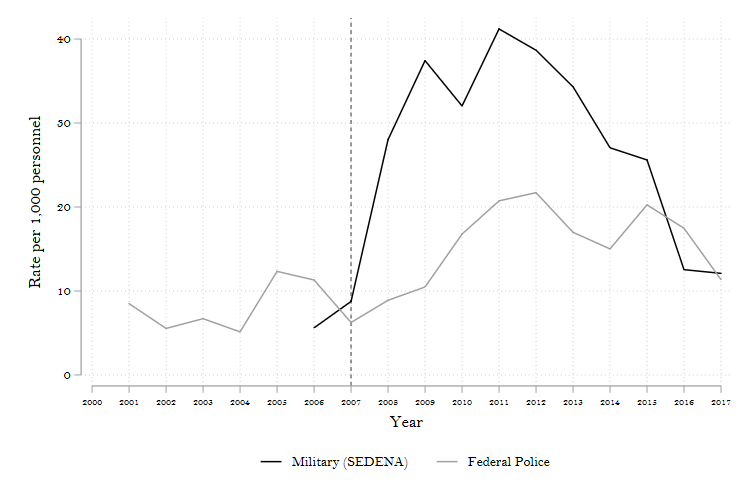 Note: The dashed black line in 2007 indicates full military deploymentfollowing the Federal Government’s announcement in December of 2006.Sources for complaints filed against the armed forces and the federal police before the National Human Rights Commission (Comisión Nacional de Derechos Humanos):Source: Number of federal police officers: Federal government’s annual statements.Number of soldiers deployed for public security purposes: public information request #000070043917Human rights abuse complaints: National Human Rights Commission annual statements.C. Police reformGiven the difficulty in systematically identifying which reform goals were proposed, which have been accomplished, and which have yielded results, we follow a simple and more straightforward criterion for evaluating whether militarization hinders police reform: whether police reform was attempted and whether experts generally consider it to have been completed. Since changes in crime rates can be due to many factors regardless of police reform, we do not focus on the effectiveness of the reform but rather on the completion of the process. This emphasis is warranted since we are evaluating whether militarization would hinder the police reform process itself.We do not consider police reform changes in legislation in and of themselves (since they may not be followed through or may deal with jurisdictional rather than operational issues. We also do not consider just increases in budget. We only consider instances in which there is a formal effort to re-organize the organizational features and training procedures of the national police. Following these rules, countries can adopt one of three values: Completed, Unfinished, No attempt. Costa Rica: Completed2001 reform: revamped curriculum at the academy, created coast guard within the national Police, police school for officers, increase share of female personnel, greater paySources: Solís, Julio. “Gestión política de las reformas judiciales de Centroamérica: La situación de Costa Rica,” in Alejandra Mohor and Romina Nespolo (eds). Seguridad Ciudadana en América Latina, Instituo de Asuntos Públicos, Universidad de Chile, pp. 61-66.Ministerio de Planeación de Costa Rica, Profesionalización de la Policía, San José, Costa Rica. http://www.mideplan.go.cr/odt/Plan%20Nacional/Capital%20Humano/Seguridad%20Ciudadana/Profesionalizacion_policia.htm Panama:  Completed2012 reform: In the aftermath of the US invasion, the country dismantled its military and carried out a comprehensive US-led police reform in 1990. In 2012, the National Police was reformed to adopt a community-oriented approach under the leadership of police chief Julio Molto. As part of the reform, the Police was organized into Community Preventive Units (Unidad Preventiva Comunitaria) gradually rolled out throughout the country. Sources:Kovac, Aaron. 2014. “Panama’s Untold Story: Securitiy and Police Forces Step Up their Game,” International Policy Digest. https://intpolicydigest.org/2014/05/15/panama-s-untold-story-security-police-forces-step-game/ Daher, Zuleima. 2018. “Delitos de alto impacto han reducido a un 86% con la implementación de la unidad preventiva comunitaria,” Radio Panama, Panama. http://www.radiopanama.com.pa/noticias/actualidad/delitos-de-impacto-han-reducido-a-un-86-con-la-implementacion-de-la-unidad-preventiva-comunitaria/20180412/nota/3736622.aspxLa Estrella de Panamá. 2012. “Unidad Preventiva Comunitaria promote bajar índices de violencia,” December 11. http://laestrella.com.pa/panama/nacional/unidad-preventiva-comunitaria-promete-bajar-indices-violencia/23556332 Argentina: No attempt No reform at the federal level, although a series of broad police reforms have been completed in Buenos Aires Province in 1998-1999, 2004, 2007. For example, reforms in the 1990s improved recruitment standards and training. In 2005 the federal government created the Policía de Seguridad Aeroportuaria, but because of the narrow scope we do not consider this a police reform. In 2017 the Public Safety Minister floated the idea of reforming the National Police to make it a more specialized force to combat crime and have local police deal with strict citizen security rather than organized crime. To the best of our knowledge this reform has not been introduced in congress or adopted in practice. Sources: Arias, Patricia, et al. 2012. Reformas Policiales en América Latina: Principios y lineamientos progresistas, Friedrich Ebert Stiftung, Programa de Cooperación en Seguridad Regional, Colombia.http://library.fes.de/pdf-files/bueros/la-seguridad/09383.pdfTelam Agencia Nacional de Noticias. 2016. “Bullrich anunció una reforma de la policia federal para convertirla en una fuerza que investigue delitos complejos,” Jun 7.  http://www.telam.com.ar/notas/201606/150434-bullrich-expone-senado-informe-gestion.html El Clarín, Se relanzó la Policía Federal con su nueva función de “ciberpatrullaje”https://www.clarin.com/policiales/relanzo-policia-federal-nueva-funcion-ciberpatrullaje_0_B1KKunQ0x.html González, Yanilda. 2017. Why Police Reforms Rarely Succeed: Evidence from Latin America, Insight Crime, July 25. https://www.insightcrime.org/news/analysis/why-police-reforms-rarely-succeed-lessons-from-latin-america/Chile: Completed1999, 2005 and 2011 reforms: Plan Cuadrante began for Carabineros in 1999, which fundamentally re-organized the police to be close to citizens. A 2005 reform further increased judicial oversight of the police and created the National Prosecutor’s Office (which serves as a check on police conduct). In 2011, the police were transferred from the Ministry of Defense to the Ministry of the Interior. Sources: Bonner, Michelle. 2013. “The Politics of Police Image in Chile,” Journal of Latin American Studies 45: 669-694.Sabet, Daniel. 2012. Police reform in Mexico. Informal Politics and the challenge of institutional change. Stanford, California: Stanford University Press.Winchester, Lucy, Gonzalo Zambrano, and Juan Le-Bert. 2007. Informe final de evaluación: Programa Cuadrante de Seguridad Preventiva. Ministerio de Defensa, Subsecretaría de Carabineros. http://centroestudios.carabineros.cl/docs/Informe_Evaluacion_PCSP_DIPRES.pdfUruguay: Completed2013 reform: greater pay, changes to curriculum in police academy to reflect Problem Oriented Policing, introduction of community policing. Patrolling restructured into zones. Promotions based on performance. Creation of the Guardia Republicana. Sources:Inter-American Development Bank, Blog Sin Miedos, part 1 and part 2https://blogs.iadb.org/sinmiedos/2015/12/17/economia-del-crimen-aplicada-el-caso-de-montevideo/https://blogs.iadb.org/sinmiedos/2015/12/21/segunda-parte-teoria-economica-del-crimen-el-caso-de-montevideo/Bolivia: Unfinished2015 reform:  announced with four pillars: the specialization, decentralization, more basic training schools in Department capitals and municipalities, and technological improvements. As of 2018, the police reform has gone nowhere. Three years later the discussion still focuses on how to get the reform off the ground.Sources:Jornada Net. 2015. “Otro nuevo intento de reforma policial,” September 18.https://www.vanderbilt.edu/lapop/news/091815_JORNADA.pdfFarfán, Williams. 2015. “El gobierno retoma plan de reforma policial,” La Razón, Sept. 17.http://www.la-razon.com/nacional/seguridad_nacional/Decision-gobierno-retoma-plan-reforma-policial_0_2346365397.htmlAgencia de Noticias Fides. 2017. “Romero atribuye a poca formación la corrupción de policías de bajo rango reclutados del campo,” Febrary 9. https://www.noticiasfides.com/nacional/seguridad/romero-policias-de-bajo-rango-reclutados-del-campo-se-corrompen-por-poca-formacion-375353El Diario. 2015. “Reforma en policía se presentará el 25 de mayo,” May 19.http://www.eldiario.net/noticias/2015/2015_05/nt150519/sociedad.php?n=79&-reforma-en-policia-se-presentara-el-25-de-mayoQuintana, Juan Ramón et al. 2005. Policía y democracia en Bolivia: Una política institucional pendiente, PIEB, La Paz, Bolivia. Brazil: No attemptAlthough there have been reforms at the local level, there has been no reform at the national level that we are aware of, other than the creation in 2004 of joint task forces with state police (Força Nacional de Segurança Pública). At the local level there have been reforms, such as Rio’s Pacifying Police Units (UPPs) beginning in 2008, but we do not consider local reforms in this classification.Sources:Ministerio da Justiça, Governo Federal. 2017. “Força Nacional comemora 13 anos e homenageia profissionais de segurança,” November 28. http://www.justica.gov.br/news/forca-nacional-comemora-13-anos-e-homenageia-profissionais-de-segurancaLeeds, Elizabeth. 2016. “What Can Be Learned from Brazil’s Pacification Police Model?,” Commentary, Washington Office for Latin America (WOLA), March 11.https://www.wola.org/analysis/what-can-be-learned-from-brazils-pacification-police-model/ Politize, Forza Nacional de Segurança: O que é. https://www.politize.com.br/forca-nacional-o-que-e/ Paraguay: No attemptTo the best of our knowledge there have been no attempts to reform the Paraguayan police since it was first reorganized in 1993 (following the adoption of the 1992 Constitution). A rapid reaction unit, Grupo Lince, was created in 2017, but this does not fit within the type of reform we are interested in (reforming the general processes and practices of the police). Sources: Cafferata, Fernando and Julieta Lenarduzzi. ND. “Estudio de la seguridad pública y de la seguridad privada,” Organization of American States. https://www.oas.org/dsp/documentos/publicaciones/informe%20nacional%20-paraguay.pdfPeris, Carlos and José María Amarilla (eds). 2017. Seguridad Pública Ciudadana en Paraguay, Universidad Nacional de Asuncion. ABC.com. 2018. “Grupo Lince cumple hoy un año de actividad,” April 26.http://www.abc.com.py/nacionales/un-ano-del-grupo-lince-1697274.htmlPeru: Unfinished2001 reform: A National Police Restructuring Commission (Comisión de Restructuración de la Policía Nacional del Perú) was established. In 2002, a report by the Commission outined the goals of decentralization and devolution of responsibilities, community policing, and greater transparency and accountability. In 2003 and 2004, the Toledo administration engaged in external borrowing for security purposes, but the entirety of the loans went to the Ministry of Defense. As a result, the police reform languished because of lack of funding. By 2005, the initial adoption of some of these reforms had lost steam, in part because President Toledo eliminated the civilian leadership of the Ministry of Public Safety. In that year, the reform was abandoned. In 2017 new calls for police reform have emerged, but the prospects are unclear.Sources: Costa, Gino and Rachel Neild. 2007. “La Reforma Policial en Perú,” Urvio: Revista Latinoamericana de Seguridad Ciudadana 2: 112-126.El Peruano. 2017. “La reforma permitirá modernizar a la PNP,” January 4.http://www.elperuano.com.pe/noticia-la-reforma-permitira-modernizar-pnp-49916.aspxColombia: Completed2010 reform: National Police adopted Plan Cuadrante, which reformed the agency to conduct community policing.Sources: García, Juan Felipe et al. 2013. Police Reform, Training and Crime: Experimental evidence from Colombia’s Plan Cuadrantes, Universidad de los Andes, Documentos CEDE, Jan. 4. Dominican Republic: UnfinishedIn 2012 the president created the Permanent Comission for Police Reform (Comisión Presidencial para la Reforma de la Policía). In 2016 a decree outlined desired changes and provided a time table (Decree 590/16—Ley Orgánica de la Policía Nacional) included drafting strategic plans and police manuals, reducing number of police generals to 20, establishing minimum seniority before promotion, and creating a unique police id number. As of 2018, most of these reforms remain pending. For example, even retiring generals has not happened after the 2-year deadline since the approval of the law. There was also a six-month deadline for drafting standard operating procedure and guidelines, but the deadline was missed. Since many aspects remain up in the air and a new reform effort is being floated, we code this effort as unfinished.  Sources:Listin Diario. “Reforma de la Policía Nacional,” July 8.https://www.listindiario.com/la-republica/2015/07/08/379433/reforma-de-la-policia-nacional; Ley Orgánica de la Policía Nacional (Ley 590)http://www.policianacional.gob.do/wp-content/uploads/2017/02/ley_590-16_organica_PoliciaNacional.pdf Pimentel, Carlos. 2016. “Policía Nacional y su nueva ley,” Acento, July 18. https://acento.com.do/2016/opinion/8365439-policia-nacional-nueva-ley/De León, Degnis. 2015. “Senado aprueba primera lectura reforma policial,” El Día, Oct. 23.http://eldia.com.do/senado-aprueba-primera-lectura-reforma-policial/Peralta, César. 2016. “Precaucion con el Proyecto de reforma policial,” Al Momento, July 16.https://almomento.net/precaucion-con-el-proyecto-de-reforma-policial/Ministerio de la Presidencia, Comisión presidencial para la reforma de la policía https://minpre.gob.do/sobre-nosotros/despacho-ministro/comision-presidencial-para-la-reforma-de-la-policia/Amnistía Internacional. 2012. Propuestas para una ley orgánica que contribuya a la reforma integral de la policía en la República Dominicana, Amnesty International Publications. https://www.amnesty.org/download/Documents/20000/amr270162012es.pdfListin Diario. 2018. “Hay que avanzar en la reforma policial,” July 23.https://listindiario.com/editorial/2018/07/23/525331/hay-que-avanzar-en-la-reforma-policialListin Diario. 2018. “Le harán reforma a nueva ley de la policía nacional,” September 17. https://listindiario.com/la-republica/2018/09/17/533476/le-haran-reforma-a-nueva-ley-de-la-pn Ecuador: Unfinished reform2008 reform: A body to launch a new citizen security plan (Unidad de Ejecución del Plan de Seguridad Ciudadana) was launched in parallel with militarization in 2008, but the unit was dismantled by 2011. In 2012, a bill seeking to introduce community policing guidance and a decentralizing structure (Nueva Doctrina Policial de la Republica del Ecuador) was published but remained stuck in congress until 2017, when it was finally approved (Ponton and Rivera 2016, p. 232-3). In spite of the approval, the appetite for adoption has been lost since the military became increasingly responsible for public safety in Ecuador. Sources:Pontón, Daniel and Fredy Rivera. 2016. “Posneoliberalismo y policía: caso de Ecuador, 2007-2013.” Desafíos 28(2): 213-253. http://www.scielo.org.co/pdf/desa/v28n2/v28n2a07.pdfSouthwick, Natalie. 2013. “Investigaciones y demoras en la reforma polical de Ecuador,” Insight Crime, November 4.https://es.insightcrime.org/noticias/noticias-del-dia/investigaciones-y-demoras-en-la-reforma-policia-de-ecuador/El Salvador: No attempt No formal reform adopted since the first one that followed the peace agreements and created the national police. The Plan El Salvador Seguro established certain guidelines and channeled additional resources but did not constitute police reform the way we understand it here.  Rather than reforming police, governments have followed a punitive tack, militarizing anti-gang and anti-DTO efforts. There is a trend of over-reacting and “over-hitting” every time the police are faced with prominent gang related events. Calls for police reform are widespread, but all the attention the military has received has come at the expense of a sense of urgency for reform.Sources: Wolff, Damien. 2015. “Reforma policial en el Salvador más necesaria que nunca,” Insight Crime, August 21. https://es.insightcrime.org/noticias/analisis/reforma-policial-el-salvador-mas-necesaria-que-nunca/Wolff, Damien. 2015. Police Reform in El Salvador: The Corner Stone of a Renewed Security Agenda. FESPAD, El Salvador.https://www.fespad.org.sv/wp-content/uploads/2015/07/Police-reform-in-El-Salvador-Damien-Wolff-201507211-NELSON-SEGURIDAD.pdfGuatemala: Unfinished2012 reform: President Otto Pérez Molina appointed a Presidential Commission for Police Reform (Comisión Presidencial para la Reforma Policial). According to the report “Reforma policial: informe final y rendicion de cuentas,” the reform intended to increase female personnel, improve investigative competence, introduce community policing, create a bachelor’s degree in policing. Six years alter, in may 2018, Commissioner Adela Camacho de Torrebiarte quit because of the government’s lack of interest and because of the increased role of the military in conducting public safety. The commission’s recommendations have not been adopted.Sources:Vásquez, Evelin. 2018. “Adela de Torrebiarte renuncia a la reforma policial,” El Periódico, May 20.https://elperiodico.com.gt/nacion/2018/05/20/adela-de-torrebierta-renuncia-a-la-reforma-policial/Camacho de Torrebiarte, Adela. 2015. Informe Final y Rendición de Cuentas de la Reforma Policial, Guatemala.https://docplayer.es/38927870-Formacion-y-profesionalizacion-informe-final-y-rendicion-de-cuentas-de-la-reforma-policial-doctrina-policial-12-2-2015-para-que-una-reforma-policial.htmlHonduras: Complete2012 reform: The government began an effort to reform the Honduran national police, aiming to conduct systematic polygraph tests (controles de confianza), remove unaccountable leaders, and increase the share of female police, among other objectives. Although the share of female police has increased from 10 to 20% since, reviews are mixed regarding the extent to which accountability mechanisms have been adopted and unaccountable leaders replaced. However, the IDB, which has funded the reform, considers it a success. Although reviews are mixed, we follow a conservative coding strategy and code Honduras as a case of completed reform. Sources:Wells, Miriam. 2013. “Policia de Honduras se somete a pruebas de polígrafo,” Insight Crime, May 7. https://es.insightcrime.org/noticias/noticias-del-dia/policia-de-honduras-se-somete-a-pruebas-de-poligrafo/LaSusa, Mike. 2016. “Nueva reforma policial en Honduras supera a sus predecesoras,” Insight Crime, June 21. https://es.insightcrime.org/noticias/analisis/nueva-reforma-policial-honduras-supera-predecesoras/Inter-American Development Bank, Blog Sin Miedos, 2018. https://blogs.iadb.org/sinmiedos/2018/09/20/los-ingredientes-para-una-reforma-policial-con-exito/ Mexico: Unfinished 2013 reform: President Enrique Peña Nieto announced the creation of a national gendarmerie with 50,000 members to address organized crime. The reform was aborted and 5,000 members ended up becoming the 7th division of the Federal Police.Sources:Carrasco, Jorge. 2017. “Fracasada la Gendarmería Nacional, ahora una policía fronteriza,” Revista Proceso, November 29.http://www.proceso.com.mx/513016/fracasada-la-gendarmeria-nacional-ahora-una-policia-fronteriza Rodriguez, Sandra. 2017. “¿Qué hace? ¿Sirve? No se sabe, la Gendarmería es un hoyo negro que chupó 2,800 mdp en 2015: ASF,” Sin embargo, February 20.http://www.sinembargo.mx/20-02-2017/3155801 Corcoran, Patrick. 2014. “Estados de México dejan millones sobre la mesa, se frustra la reforma policial,” Insight Crime, January 14.https://es.insightcrime.org/noticias/analisis/estados-de-mexico-dejan-millones-sobre-la-mesa-se-frustra-la-reforma-policial/Nicaragua: No attemptThe Nicaraguan pólice was reformed in the early 90s in an attempt to make it a police for all and not just at the service of the Sandinista governments. We found no evidence of a police reform since, however. In 2014, the Ley de Organizacion de Funciones, Carrera y Regimen Especial de Seguridad Social de la Policia Nacional was adopted (as part of the country’s new Constitution), which gave the president control of the police forces (art. 1). Article 5 gave the president the power to name a police chief for periods of 5 years. Although these changes have to do with the national police, they constitute ancillary legal reforms and do not reflect the changes in process or the core of the policing model. Sources:Thomas, Ratchford. 2017. “Policing in Partnership: Nicaraguan Policies with Implications for U.S. Police Forces,” Emory International Law Review 32(1): 173-199. http://law.emory.edu/eilr/content/volume-32/issue-1/comments/policing-partnership-nicaraguan-us-police-forces.htmlMejía, Camilo. 2014. “Reforma policial de Nicaragua podría politizar la seguridad,” Insight Crime, July 28. http://es.insightcrime.org/analisis/reforma-policial-nicaragua-podria-politizar-seguridad Venezuela: Completed2006 reform: In 2006 President Hugo Chávez created the National Commission for Police Reform (Comisión Nacional para la Reforma Policial, but the Commission’s recommendations were shelved when a retired military was appointed as Minister of Justice. The excuse to do away with the reform proposals was that they were not socialist, but in reality they were scrapped because they reduced the power of the Guardia Civil and the military. The reform sought to professionalize police, de-militarize public safety (for example, by eliminating swat teams and flattening the hierarchy), adopt common standards for recruitment and training, establish of citizen oversight committees to increase accountability, and embrace community policing.  In 2008, a new minister revitalized the reform effort through the Commission for Police Systems (Comisión para el Sistema de Policia), the body in charge of making recommendations, and a new Policía Nacional Bolivariana and the Universidad Nacional Experimental de Seguridad were created by executive decree 5.895 (Ley Habilitante).Sources: Antillano, Andrés. 2016. “La Reforma Policial en Venezuela,” Civitas, Porto Alegre 16(4): 618-635.Briceño-León, Roberto. 2007. “La Policía y su reforma en Venezuela,” Urvio Revista Latinoamericana de Seguridad Ciudadana (2).El-Achkar, Soraya. 2012. “Police Reform in Venezuela: An Ongoing Experience,” Policing and Society 22(1): 89-100.D. Legal OrderTo evaluate whether there is a gap between de jure and de facto constabularization, we classify countries based on whether the prevailing legal framework allows for the armed forces to participate in domestic law enforcement. We code countries as YES when constabularization is in violation of the law and NO otherwise. For example, a country is coded as YES if the legal framework forbids the domestic deployment of the military unless a state of emergency has been declared or a temporary executive decree has been issued, but the military is nonetheless deployed. In the cases where this gap between practice and the law existed but was closed at some point in time (by changing the law), the number of years for which the law existed is noted. Countries with an existing gap (coded as YES)Dominican RepublicThe Constitution (Art 252, inc 2) only allows the armed forces to assist the National Police when the executive signs an emergency decree.El Salvador The Salvadoran Constitución, Chapter VIII, Art. 212 establishes that the President may task the Armed Forces with maintaining internal order in exceptional situations.MexicoJurisprudence after five court rulings: president can deploy the armed forces to intervene in interior security without having to declare a state of emergency. Main issue is that the constitution does not provide a definition of internal security.2019: Mexico's Supreme Court invalidated the Interior Security law signed in 2018 that created a legal framework for the military to work in a policing role in much of the country. Ruling determined that the law violated the constitution by trying to normalize the use of the armed forces in public safety.New president, Andrés Manuel López Obrador, passed a new constitutional reform to create the National Guard (under the Ministry of Defense) for public security measures. The National Guard is considered a civilian body even though it is fully militarized.Sources:https://www.nexos.com.mx/?p=14585 https://www.wola.org/es/2018/11/suprema-corte-mexico-ley-seguridad-interior/ https://www.nytimes.com/es/2018/11/28/opinion-lopez-obrador-guardia-nacional/ Countries with a gap for some years: change in legislation to allow for domestic deployment of the armed forces.Brazil: 10-year gapThe constitutionality of the deployment of Armed Forces in the provision and maintenance of internal order was completed with the passing of the Ley Complementaria No.117 in 2004. This law granted the President the decision to deploy, temporarily, the Armed Forces to guarantee law and order by his or her own initiative or if petitioned by other powers (Donadio 2012).Sources: Donadio, Marcela. 2012. Atlas comparativo de la Defensa en América Latina. RESDAL, Red de Seguridad y Defensa de América Latina.Gaston de Lamadrid, Ricardo. “El control civil de las fuerzas armadas en Brasil: avances y retrocesos durante la presidencia de Lula,” tesis Universidad Torcuato di Tella, Argentina. https://repositorio.utdt.edu/bitstream/handle/utdt/1475/LEI_2013_Lamadrid.pdf?sequence=1&isAllowed=yLey Complementar 117, September 2, 2004. http://www.planalto.gov.br/ccivil_03/leis/lcp/lcp117.htmParaguay: 5-year gapBy 2013 President Horacio Cartes modified the National Defense and Internal Security Act (Ley 5036/13; art 56) to allow the President to call on the Armed Forces in cases of internal threat related to domestic terrorism without having to declare a state of exception (Defensa.com 2013).Sources: Defensa.com. 2013. “El Gobierno electo de Paraguay hereda los proyectos de fortalecimiento de las Fuerzas Armadas del país, que pasan por importantes programas de adquisición,” July 23.https://www.pagina12.com.ar/diario/elmundo/4-227383-2013-08-23.html Nicaragua: 25-year gapArticle 92 of the Constitution states that in exceptional circumstances the President of Nicaragua may order the use of the military for public safety purposes. In 2015, a new Ley de Seguridad Soberana created the concept of “sovereign security.” The purpose of the law is to guarantee stability, peace and security with the help of the police and the military. The military was put in charge of the National System of Sovereign Security.Sources:Constitución Política de Nicaragua https://www.asamblea.gob.ni/assets/constitucion.pdfLey de Seguridad Soberana https://ejercito.mil.ni/contenido/ejercito/funciones/docs/Ley%20No.%20919.pdf Peru: 7-year gapThe 1993 Constitution clearly divided the competence of the armed forces and the national police:Art 165. The Armed Forces consist of the Army, the Navy, and the Air Force. Their fundamental purpose is to guarantee the independence, sovereignty, and territorial integrity of the Republic. They assume control of internal order in the case outlined in article 137 (states of exception) of the Constitution.Art. 166. It is the primary duty of the National Police to guarantee, maintain, and restore internal order. They protect and aid individuals and the community. They ensure the enforcement of laws and the security of both public and private property. They prevent, investigate, and fight crime. They guard and control the national borders.In 2010, Decree 1095 allows the Armed Forces to secure and maintain internal order in three instances, of which only two require a state of emergency decree (Mejías 2012). When facing a hostile group, where a state of emergency was declared.To help the National Police reestablish internal order, or in other situations of violence, where a state of emergency was declared.To help the National Police in cases of drug trafficking and terrorism and when the police is no longer able to maintain internal order. Source: Mejías, Sonia Alda. 2012. La participación militar en el combate contra la violencia. In Ministerio de Defensa (ed.) Los Desafíos de la Seguridad Iberoamericana. España: Imprenta Ministerio de Defensa. pp. 199-232.http://idehpucp.pucp.edu.pe/wp-content/uploads/2013/12/Diagn%C3%B3stico-Nacional-sobre-la-Situaci%C3%B3n-de-la-Seguridad-y-Respeto-a-los-DDHH.pdf https://www.mpfn.gob.pe/escuela/contenido/actividades/docs/2154_2_regimen_de_excepcion_y_ffaa_cubas_villanueva.pdfhttps://derechoperu.wordpress.com/2010/09/01/decreto-legislativo-1095-establece-reglas-de-empleo-y-uso-de-la-fuerza-por-parte-de-las-fuerzas-armadas-en-el-territorio-nacional/ Ecuador: 4-year gapAccording to the Constitution, Armed forces can only participate in public security operations in states of exception. Article 158 of the constitution states that the fundamental mission of the Armed Forces is to defend the country’s sovereignty and territorial integrity (internal protection and upholding law and order are exclusive duties of the National Police Force).Correa’s government was able to justify the use of Armed Forces in domestic security through the precautionary measure issued in 2010 by the Second Criminal Judge Twenty of Pichinchina, which stated that the military could support the police in public safety operations (El Universo 2012). With the approval of the 2014 reform to the Law on Public and State Security –which added an article explicitly stating that the Armed Forces may aid the Police in internal security operations–  and with the approval of a constitutional reform that added a third component to the Armed Forces’ mission–which states “and, complementary, support the State’s integral security in accordance with the law,”– the legality of tasking the Armed Forces with law enforcement activities was completedSource: El Universo. 2012. “Un nuevo encargo a las FF.AA. en la lucha contra la inseguridad,” May 13. Ley Reformatoria a la Ley de Seguridad Pública y del Estado 2014. https://www.resdal.org/caeef-resdal/assets/ecuador----ley_reformatoria_a_la_ley_de_seguridad_p%C3%BAblica_del_estado.pdf El Comercio. 2014. “Se aprobó en segundo debate el proyecto de Ley de Seguridad Pública.” May 15. https://www.elcomercio.com/actualidad/seguridad/se-aprobo-segundo-debate-proyecto.html Venezuela: 9-year gapAccording to the Article 3 of the Organic Law of the Armed Forces, the fundamental mission of the National Bolivarian Armed Forces is to ensure the independence and sovereignty of the nation and ensure the integrity of the geographical territories of the country, by means of military defense, cooperation in the maintenance of internal order and active participation in national development (Ley Orgánica de la Fuerza Armada Nacional Bolivariana, Art. 3, GO 5.891 – 31/07/2008). In the 2008 reform of the Ley Orgánica de la Fuerza Armada Nacional by decree, the scope of military activity for domestic public safety purposes were extended to include citizen security and preventive policing tasks. The decree established that one of the main tasks of the armed forces (Fuerza Armada Nacional Bolivariana) became “to carry out the activities of administrative pólice and investigative pólice” (Art 329).  The military (Fuerza Armada Nacional Bolivariana) therefore counts among its main missions “to guarantee the Independence and sovereignty of the nation, protect the integrity of the geographic space (territory), through the military defense, cooperation in the preservation of internal order, and the active participation in national development” (Ley Orgánica de la Fuerza Armada Nacional Bolivariana, Art. 3, GO 5.891 – 31/07/2008)By 2011, President Hugo Chávez had legally granted the armed forces (FANB) greater powers regarding their participation in crime prevention, including the right to perform investigative criminal work.Source: Jácome, Francine. 2011. Fuerza armada, estado y sociedad civil en Venezuela, Instituto Latinoamericano de Investigaciones Sociales, Venezuela. Ley Orgánica de la Fuerza Armada Nacional Bolivariana https://www.resdal.org/atlas/venezuela-lofan.pdf No gap: armed forces have a constitutional mandate (coded as NO)BoliviaThe Bolivian Constitution (art 244) allows the armed forces to participate in public safety.ColombiaThe armed forces have a constitutional mandate to defend the integrity of the national territory and the constitutional order (art 217).GuatemalaArt. 244 of the Guatemalan Constitution tasks the armed forces with maintaining internal security HondurasWith the approval of the Decree 136 in 1995, the Constitution of Honduras was amended to include in Article 272 that part of Armed Forces´ mission is to cooperate with the National Police in the conservation of the public orderCountries without constabularizationArgentinaArgentina’s Ley de Defensa Nacional and Ley de Seguridad Interior forbids the involvement of the Armed Forces in domestic security.Chile The Chilean Constitution (Art 101) prohibits military intervention in public security:UruguayThe organic law for the Armed Forces delineates a series of additional tasks that may require the assistance of the Armed Forces, including cooperating in extremely exceptional cases in the conservation of order and peace within its borders (Guyer et al, 2007). Source: González Guyer, Julián, Rodríguez, Rolando Arbesún and Ibarra, Diego Gonnet (eds.). 2007. Defensa Nacional y FF.AA. democracia e integración regional, Montevideo: Programa de Investigación sobre Seguridad Regional, Fuerzas Armadas, Política y Sociedad (PRIFAS), Universidad de la República Oriental del Uruguay. Melgar, Pablo. 2017. “Dos décadas de la guardia castrense en las cárceles”, El País, April 20. Costa RicaEliminated their military in 1948.Source: https://www.futurepolicy.org/peace-and-security/military-spending/costa-ricas-abolition-of-the-army/ PanamaPanama’s military was abolished 1989 after the US invasion.Source:  https://www.globalsecurity.org/military/world/centam/pa-army.htm II. Supplemental sources for the section “Taking stock of the militarization of law enforcement,” by country  ArgentinaBooksSoprano, Germán. 2014. Las misiones subsidiarias de las Fuerzas Armadas argentinas en el siglo XXI. Ensenada, Argentina: Memoria Académica.Pol, Luciana. “Nuevos embates al principio de demarcación entre seguridad y defensa. Lecciones de la historia de la Argentina y de la region.” In Centro de Estudios Legales y Sociales (ed). Derechos Humanos en Argentina. Informe 2015. Argentina: Siglo Veintiuno Editores Argentina S. AGovernment publicationsLey de Gendarmeria Nacional, 1972.Journal articlesHathazy, Paul. 2016. “La (re)militarización policial en la Argentina post-crisis: entre intereses organizacionales e instrumentalización política en los campos policiales.” Dilemas: Revista de Estudos de Conflito e Controle Social 9(1): 181-213.Newspaper articlesDe Vedia, Mariano. 2016. “El Gobierno busca reforzar el plan antidrogas Escudo Norte.” La Nación. January 4.Dinatele, Martin. 2016. “Macri busca apoyo externo y de las FF.AA. para combatir el narcotráfico.” La Nación. August 8. AFP. 2016. “Macri insta a militares a participar en lucha contra narcotráfico en Argentina.” El Nuevo Heraldo. August 2.Defensa.com. 2017. “Macri quiere a los militares en la lucha contra el narcotráfico.” February 17. El Observador. 2018. “¿Qué tareas realiza cada fuerza de la Policía? | Policía, seguridad, Guardia Republicana, Ministerio del Interior.” May 5.  https://www.elobservador.com.uy/nota/-que-tareas-realiza-cada-fuerza-de-la-policia--201855500 BoliviaBooks/ChaptersTellería Escobar, Loreta. 2004. “Fuerzas Armadas, seguridad interna y democracia en Bolivia: entre la indefinición estratégica y la criminalización social.” In Informe final del concurso: El papel de las fuerzas armadas en América Latina y el Caribe. Programa Regional de Becas CLACSO. http://bibliotecavirtual.clacso.org.ar/ar/libros/becas/2003/mili/telleria.pdf  Government publicationsMinisterio de Defensa de Bolivia. 2012. “Plan Ciudad Segura 2012.” Boletín Informativo 3(14).Policía Boliviana. 2015. “Rendición Pública de Cuentas. Gestión 2015.” Ministerio de Gobierno. http://www.policia.bo/dogfen/cods/RENDICION_DE_CUENTAS_PUBLICAS_2015_POLBOL.pdf  Journal articlesRocabado Sánchez, José. 2012. “La seguridad ciudadana en Bolivia: ¿hay espacio para las Fuerzas Armadas?” URVIO, Revista Latinoamericana de Seguridad Ciudadana 12: 25-40Newspaper articlesInfobae . “Bolivia movilizó tropas a la frontera con Chile y aumentó la tensión en la región.” May 10. https://www.infobae.com/america/america-latina/2017/05/10/bolivia-movilizo-tropas-a-la-frontera-con-chile-y-aumento-la-tension-en-la-region/ La Patria. 2012. “Plan Cerrojo II frena el contrabando.” September 11. http://lapatriaenlinea.com/?nota=119077 HoyBolivia. 2012. “FF.AA. quieren replicar Plan Ciudad Segura.” March 13. http://hoybolivia.com/movil/noticia.php?IdNoticia=58959 HoyBolivia. 2010. “1.200 efectivos de las FFAA apoyan Plan Ciudad Segura de El Alto.” October 2. http://hoybolivia.com/Noticia.php?IdNoticia=39844 Informador.com.mx. 2008. “Bolivia creará fuerza militar y amazónica para abatir el contrabando.” July 26. https://www.informador.mx/amp/Internacional/Bolivia-creara-fuerza-militar-amazonica-para-abatir-el-contrabando-20080726-0079.html Other sourcesGastaldi, Silvana Sol. 2015. “La Política de Defensa en Bolivia y el Rol de las Fuerzas Armadas: Balance de Gestión 2006-2014”. Council of Hemispheric Affairs. March 27.  http://www.coha.org/la-politica-de-defensa-en-bolivia-y-el-rol-de-las-fuerzas-armadas-balance-de-gestion-2006-2014/  BrazilDissertationsGastón de la Madrid, Ricardo. 2013. “El control civil de las Fuerzas Armadas en Brasil: avances y retrocesos durante la presidencia de Lula.”  Universidad Torcuato di Tella Government publicationsLivro Branco de Defesa Nacional 2012. Journal ArticlesBertazzo, Juliana. 2012. "Brazilian Security and Defense Policy under President Dilma Rousseff: Transition and Initial Challenges." Critical Sociology 38(6): 809-821.Dellasoppa, Emilio Enrique. 2015. “Evolución de la legislación y experiencias recientes  en Brasil de aplicación de Doctrina Mout.” Quaesto Iuris 8(4)”: 2727-2753.Zaverucha, Jorge. 2008. “The Guaranteeing Law and Order Doctrine and the Increased Role of the Brazilian Army in Activities of Public Security.” Nueva Sociedad 213. Zaverucha, Jorge. 2000. “Fragile Democracy and the Militarization of Public Safety in Brazil.”  Latin American Perspectives  27 (3): 8-31.Newspaper articlesThe Economist. 2017. “The Brazilian Army Is Turning into A De Facto Police Force.” July 6. https://www.economist.com/the-americas/2017/07/06/the-brazilian-army-is-turning-into-a-de-facto-police-force Infobae. “Brasil blindó sus fronteras con 30.000 militares a un mes del Mundial.” May 10. http://www.infobae.com/2014/05/10/1563352-brasil-blindo-sus-fronteras-30000-militares-un-mes-del-mundial/RT. 2017. “El Gobierno de Brasil enviará al Ejército para contener la violencia en las cárceles.” January 17. https://actualidad.rt.com/actualidad/228766-brasil-enviar-ejercito-contener-violencia-carceles  Reuters. 2017. “Brasil envía soldados a estado azotado por violencia en medio de huelga policial.” February 6. http://lta.reuters.com/article/domesticNews/idLTAKBN15L2BC Robbins, Seth. 2014. “Brasil enviará fuerzas armadas a los principales tugurios de Río.” Insight Crime. March 26. http://es.insightcrime.org/noticias-del-dia/brasil-estudia-nuevo-intento-de-pacificacion-en-los-tugurios-mas-emblematicos-de-rio El Periódico de México. 2011. “Ejército refuerza patrullaje en Complexo de Alemao con 700 soldados.”. December 9. http://elperiodicodemexico.com/nota.php?id=534690 Mendoca de Aquino, Wilson. 2015. “Fuerzas de pacificación se retiran del Complexo da Maré en Brasil tras mejorar la seguridad.” Dialogo Americas. March 4. https://dialogo-americas.com/es/articles/fuerzas-de-pacificacion-se-retiran-del-complexo-da-mare-en-brasil-tras-mejorar-la-seguridad Agencia AFP. 2017. “Ejército brasileño decomisa armas, droga y alcohol en cárceles donde hubo masacres.” El Telégrafo. March 9 http://www.eltelegrafo.com.ec/noticias/judicial/13/ejercito-brasileno-decomisa-armas-droga-y-alcohol-en-carceles-donde-hubo-masacres El Universo. 2017. “Ejército brasileño intenta controlar motín en cárcel.” January 19. http://www.eluniverso.com/noticias/2017/01/20/nota/6005332/ejercito-brasileno-intenta-controlar-motin-carcel La Nación. 1997. “El ejército brasileño patrulla cuatro Estados.” July 23. http://www.lanacion.com.ar/73370-el-ejercito-brasileno-patrulla-cuatro-estadosClarín. 2001 “Envían al ejército a sofocar una rebelión policial en el norte de Brasil.” May 25. http://www.clarin.com/ediciones-anteriores/envian-ejercito-sofocar-rebelion-policial-norte-brasil_0_BJjZbWOlRtg.amp.html Branco, Mariana. 2014. “Fuerzas Armadas brasileñas realizan patrullaje fronterizo.” Agência Brasil. May 12.  http://agenciabrasil.ebc.com.br/es/geral/noticia/2014-05/fuerzas-armadas-brasilenas-realizan-patrullaje-fronterizo Gagne, David. 2017. “Huelga de Policía Militar en Brasil siembra caos y revela debilidad de Policía Civil.” Insight Crime. February 9. http://es.insightcrime.org/noticias-del-dia/huelga-policia-militar-brasil-siembra-caos-revela-debilidad-policia-civil La Jornada. 2012. “El ejército brasileño toma el control de Bahía tras cinco días de huelga de la policía militar.” February 6.  http://www.jornada.unam.mx/2012/02/06/mundo/023n2munInfobae. 2015. “Las Fuerzas Armadas de Brasil reforzarán la seguridad durante los Juegos Olímpicos de 2016.” February 2. http://www.infobae.com/2015/02/02/1624480-las-fuerzas-armadas-brasil-reforzaran-la-seguridad-los-juegos-olimpicos-2016/Bargent, James. 2013. “Nuevas políticas de seguridad de Brasil pleantean viejas preguntas.” Insight Crime. October 28.  http://es.insightcrime.org/analisis/nuevas-politicas-de-seguridad-de-brasil-pleantean-viejas-preguntas Asmann, Parker & Mike LaSusa. 2017.  “Nuevo despliegue militar en Río de Janeiro muestra fracasos pasados de la militarización.” Insight Crime. August 2. https://es.insightcrime.org/noticias/noticias-del-dia/despliegue-militares-rio-janeiro-brasil-muestra-fracasos-militarizacion-pasado/ Royo Gual, Joan. 2017. “Temer saca el Ejército a la calle contra las protestas que piden su dimisión.” El Mundo. May 25.   http://www.elmundo.es/internacional/2017/05/24/5925ded922601dd3698b4651.html ChileNewspaper articlesTelam. 2017. “Crearán un centro de comando para la lucha contra el narcotráfico.” May 1. https://www.telam.com.ar/notas/201705/187459-formosa-nuevo-centro-comando-lucha-narcotrafico.html Alfie, Alejandro. 2018. “Comparación con otros países latinoamericanos.Especialistas discrepan sobre el rol de las FF.AA. ante las nuevas amenazas.” Clarín. July 7. https://www.clarin.com/politica/especialistas-nuevas-amenazas-narcotrafico-terrorismo_0_SkN2DR7VQ.html Government publicationsEjército de Chile http://www.ejercito.cl/?menu&cid=32 Ministerio del Interior y Seguridad Pública. Plan Nacional contra el Narcotráfico 2014-2020. http://www.fiscaliadechile.cl/observatoriodrogaschile/documentos/publicaciones/plan_narcotrafico_FINAL_23_11_15.pdf Ministerio de Defensa. Libro de la Defensa Nacional 2017. http://www.defensa.cl/media/LibroDefensa.pdf ColombiaBooksLeal Buitrago, Francisco. 2004. “The Military and the National Security Doctrine.” In Colombia From the Inside. Amsterdam: Center for Latin American Research and Documentation, 81. Llorente, Maria Victoria, and Jeremy McDermott. 2014. “Colombia’s Lessons for Mexico.” In One Goal, Two Struggles: Confronting Crime and Violence in Mexico and Colombia, eds. Cynthia J. Arnson and Eric L. Olson with Christine Zaino. Pennsylvania: Woodrow Wilson Center.Schultze-Kraft, Markus. 2012. “La cuestión militar en Colombia: la fuerza pública y los retos de la construcción de la paz.” In Construcción de Paz en Colombia, ed. Angelika Rettberg. Bogotá:  Universidad de los Andes.Newspaper articlesMcDermott, Jeremy. 2011. “Colombia’s Criminal Bands Pose New Security Challenges.” BBC News. April 25. https://www.bbc.com/news/world-latin-america-12804418 Noticias de América Latina y el Caribe. 2017. “Colombia: segundo informe sobre la implementación de los acuerdos con las Farc de la Fundación Paz y Reconciliación.” July 21. https://www.nodal.am/2017/07/colombia-segundo-informe-la-implementacion-los-acuerdos-las-farc-la-fundacion-paz-reconciliacion/ DW. 2015. “Colombia recurrirá al Ejército para controlar la huelga del transporte.” March 18. https://www.dw.com/es/colombia-recurrir%C3%A1-al-ej%C3%A9rcito-para-controlar-la-huelga-del-transporte/a-18321956 La Nación . 2013. “Colombia saca al ejército a la calle para contener a los campesinos.”  August 30. http://www.lanacion.com.ar/1615389-colombia-saca-al-ejercito-a-la-calle-para-contener-a-los-campesinosLohmuller, Michael. 2016. “Ejército de Colombia prevé su papel en la lucha contra el crimen durante el posconflicto.” Insight Crime. April 8. http://es.insightcrime.org/analisis/ejercito-colombia-preve-papel-lucha-contra-crimen-durante-posconflictoQuintero, Jessica. 2017.“Ejército erradicará 6 mil hectáreas de cultivos ilícitos en Parques Nacionales.”El Colombiano. June 1. http://www.elcolombiano.com/colombia/erradicacion-de-cultivos-ilicitos-en-parques-nacionales-LD6647904TeleSUR. 2016. “El papel de los militares en el conflicto colombiano.” September 26. http://www.telesurtv.net/news/El-papel-de-los-militares-en-el-conflicto-colombiano-20160923-0053.html Dussan, Yolima. 2017. “Fuerzas Militares de Colombia activan Plan Victoria.” Dialogo Revista Militar Digital. May 1 https://dialogo-americas.com/es/articles/colombian-armed-forces-activate-plan-victoria Ecuavisa. 2013. “Militares con fusil al hombro vigilan calles de Bogotá, tras orden de Santos.” August 30. http://www.ecuavisa.com/articulo/noticias/internacionales/39647-militares-fusil-al-hombro-vigilan-calles-bogota-tras-ordenCali. 2017. “Motín en cárcel de Palmira” ElTiempo.com. March 22. http://www.eltiempo.com/colombia/cali/motin-en-carcel-de-palmira-69868 Other sourcesTamayo, Elena. “Colombia: un ejército para la guerra y para la paz.” Sciences Po Observatoire Politique de l'Amérique latine et des Caraïbes http://www.sciencespo.fr/opalc/content/colombia-un-ejercito-para-la-guerra-y-para-la-pazTicker, Arlene B. 2014. Colombia, the United States and Security Cooperation by Proxy. Washington: Washington Office on Latin America. Llorente, María Victoria, Jeremy McDermott, Raúl Benitez Manaut, Martha Lucía Ramírez de Rincón, & John Bailey. 2014. One Goal, Two Struggles: Confronting Crime and Violence in Mexico and Colombia. Washington: Woodrow Wilson Center. Costa RicaGovernment publicationsPresidencia de la República de Costa Rica. 2017. “Fuerzas Especiales Operativas de Fuerza Pública decomisaron anoche en Calle Morenos siete armas de fuego, entre ellas dos ametralladoras.” February 14.  https://presidencia.go.cr/comunicados/2017/02/fuerzas-especiales-operativas-de-fuerza-publica-decomisaron-anoche-en-calle-morenos-siete-armas-de-fuego-entre-ellas-dos-ametralladoras/ Journal articlesGonzález, Eduardo. 2008. “Seguridad y policía en Costa Rica posterior a la Guerra Civil de 1948,” Diálogos Revista Electrónica de Historia, Número especial: 1711-1729.Newspaper articles Rodríguez-Oteiza, George Martin. 2015. “La Fuerza Especial Operativa de Costa Rica combate el narcotráfico local.” Diálogo Revista Militar Digital. December 7. https://dialogo-americas.com/es/articles/la-fuerza-especial-operativa-de-costa-rica-combate-el-narcotrafico-local La Nación. 2014. “Fuerzas armadas en Costa Rica.” January 18. https://www.nacion.com/opinion/foros/fuerzas-armadas-en-costa-rica/UPBVMB5RRVHIZAQGI2BIZFTJAM/story/ Dominican RepublicGovernment publicationsMinisterio de Defensa. 2016. Rol de las Fuerzas Armadas en la lucha contra el narcotráfico en la República Dominicana. http://www.egae.mil.do/egae-oldsite/images/stories/documentos/rol-de-las-ffaa-en-la-lucha-contra-el-narcotrafico-rd-egaee.pdf Ministerio de Defensa. 2014. Informe de los logros y/o seguimiento del Plan Estratégico Institucional 2012-2015. https://www.mide.gob.do/transparencia/ Ministerio de Defensa. 2013. Boletín Estadístico Diciembre 2013. https://www.mide.gob.do/transparencia/ Ministerio de Defensa. 2015. Informe Estadístico 2015. https://www.mide.gob.do/transparencia/ Ministerio de Defensa. 2016. Informe Estadístico 2016. https://www.mide.gob.do/transparencia/ Ministerio de las Fuerzas Armadas. 2011. Manual de Organización y Funciones. https://www.mide.gob.do/transparencia/ Newspaper articlesDiálogo Revista Militar Digital. 2016. “República Dominicana cierra espacios a la delincuencia.” October 24. https://dialogo-americas.com/es/articles/dominican-republic-closes-crime Diálogo Revista Militar Digital. 2015. “Fuerzas Armadas y Policía de República Dominicana incautan gran cantidad de drogas.” February 17. https://dialogo-americas.com/es/articles/fuerzas-armadas-y-policia-de-republica-dominicana-incautan-gran-cantidad-de-drogas Paniagua, Solia. 2017. “Lanzarán a las calles más de 7000 agentes garantizar orden.” Hoy Digital, March 30. http://hoy.com.do/lanzaran-a-las-calles-mas-de-7000-agentes-garantizar-orden/“Comienza operativo policial y militar contra delincuencia en República Dominicana.” http://acento.com.do/2017/actualidad/8445448-comienza-operativo-policial-militar-delincuencia-republica-dominicana/ Acento. 2017. “Militares y Policías otra vez van a las calles para contrarrestar la delincuencia en República Dominicana.”  March 31. https://www.diariolibre.com/noticias/sucesos/militares-y-policias-otra-vez-van-a-las-calles-para-contrarrestar-la-delincuencia-en-republica-dominicana-NE789681 Metro. 2017. “Operativo contra delincuencia registra 1.309 detenidos.” April 1. https://www.metrord.do/do/destacado/2017/04/01/operativo-contra-delincuencia-registra-1-309-detenidos.html EcuadorDissertationsMontenegro Vallejo, Lenin Onofre. 2014. Incidencias en la seguridad ciudadana por la asignación de tareas policiales a las fuerzas armadas del Ecuador durante el periodo 2006-2012. Instituto de Altos Estudios Nacionales Universidad de Postgrados del Estado.Government publicationsGrupo de Trabajo en Seguridad Regional. 2013. Los militares en la seguridad interna: retos y desafíos para Ecuador. Quito: GTSR.Ministerio de Coordinación de Seguridad de Ecuador. 2011. Plan Nacional de Seguridad Integral. Quito: Ministerio Coordinador de Seguridad. http://instrumentosplanificacion.senplades.gob.ec/documents/20182/22941/PlanNacionaldeSeguridadIntegral2011.pdf/3dd2fe8a-e2dd-4ab9-87d8-54eee6485d58 Ministerio de Defensa Nacional. 2014. Agenda Política de la Defensa 2014-2017. Quito: Ministerio de Defensa Nacional. https://www.defensa.gob.ec/wp-content/uploads/downloads/2014/06/Agenda-Politica-Defensa.pdf Ministerio de Defensa Nacional. 2015. Informe de Rendición de Cuentas 2015. Quito. Ministerio de Defensa Nacional. https://www.defensa.gob.ec/ministerio-de-defensa-nacional-rendicion-de-cuentas-2015-fase-2/ Ministerio de Defensa Nacional. 2014. Informe de Rendición de Cuentas 2014. Quito.  Ministerio de Defensa Nacional. https://www.defensa.gob.ec/ministerio-de-defensa-nacional-rinde-cuentas-de-su-gestion-2014/ Ministerio de Defensa Nacional. 2013. Informe de Rendición de Cuentas 2013. Quito. Ministerio de Defensa Nacional.Ley Reformatoria a la Ley de Seguridad Pública y del Estado 2014. https://www.resdal.org/caeef-resdal/assets/ecuador----ley_reformatoria_a_la_ley_de_seguridad_p%C3%BAblica_del_estado.pdf Ley de Seguridad Pública y del Estado. http://www.oas.org/juridico/pdfs/mesicic5_ecu_panel5_sercop_1.3._ley_seg_p%C3%BAblica.pdf Comando Conjunto de las Fuerzas Armadas. “Boletin de Prensa Nº 2017-02-06-02-DIR-C.S.”Comando Conjunto de las Fuerzas Armadas. “Boletin de Prensa Nº 2017-01-13-01-DIR-C.S.”Comando Conjunto de las Fuerzas Armadas. “Boletin de Prensa Nº 2017-02-13-04-DIR-C.S.”Newspaper articlesEcuador Inmediato. 2013. “Acuerdo interinstitucional permitirá optimizar coordinación de Policía- FFAA en seguridad interna.” January 23.  http://ecuadorinmediato.com/index.php?module=Noticias&func=news_user_view&id=189848&umt=acuerdo_interinstitucional_permitira_optimizar_coordinacion_policia_ffaa_en_seguridad_interna BBC Mundo. 2015. “Ecuador: derogan estado de excepción.” April 16. http://news.bbc.co.uk/hi/spanish/latin_america/newsid_4452000/4452445.stm Elmundo.es. 2006. “Ecuador declara el estado de excepción en varias provincias ante las protestas indígenas.” March 22.http://www.elmundo.es/elmundo/2006/03/22/internacional/1143020332.htmlRamsey, Geoffrey. 2012. “Ecuador to Expand Military's Role in Fighting Crime.” Insight Crime. April 30 http://www.insightcrime.org/news-analysis/ecuador-to-expand-militarys-role-in-fighting-crime Jara, Yuly. 2016. “Ecuador, en permanente estado de excepción.” Revista Contexto. November 11. http://ctxt.es/es/20161123/Politica/9602/Ecuador-Correa-estado-de-excepcion-indigenas.htm 20minutos.es. 2010. “El Gobierno de Ecuador declara el Estado de excepción ‘por una semana’.” October 1.  http://www.20minutos.es/noticia/829962/0/ecuador/estado/escepcion/La Nación. 2001. “Estado de emergencia en el Ecuador por la protesta indígena.” February 3. http://www.lanacion.com.ar/50931-estado-de-emergencia-en-el-ecuador-por-la-protesta-indigena Metro Ecuador. 2017. “Operativos conjuntos entre Policía y Fuerzas Armadas se realizarán en Quito.” July 17. https://www.metroecuador.com.ec/ec/noticias/2017/07/06/operativos-conjuntos-policia-fuerzas-armadas-se-realizaran-quito.html El Universo. 2011. “800 militares con tanques de guerra hicieron operativo.” August 10. https://www.eluniverso.com/2011/08/10/1/1422/800-militares-tanques-guerra-hicieron-operativo.html Other sourcesHuman Rights Watch. 2015 “Ecuador: represión contra manifestantes.” November 10. https://www.hrw.org/es/news/2015/11/10/ecuador-represion-contra-manifestantes El SalvadorBooksAguilar, Jeannette. 2016. “El rol del ejército en la seguridad interna en El Salvador: lo excepcional convertido en permanente. In Re-conceptualización de la violencia en el Triángulo Norte. El Salvador: Fundación Heinrich Böll-México. Government publicationsMinisterio de la Defensa Nacional. “Resolución de Entrega de Información No.83.1-015-087/27 JUL015” Presidencia de la República. “Nace la Fuerza Especializada de Reacción El Salvador” http://www.presidencia.gob.sv/nace-la-fuerza-especializada-de-reaccion-el-salvador/ Consejo Nacional de Seguridad Ciudadana y Convivencia. Plan El Salvador Seguro 2015. Fuerza Armada de El Salvador. 2014. Informe escrito de rendición de cuentas del periodo jun013-may014, presentado por el Ministerio de la Defensa Nacional a la Subsecretaría de Transparencia y Anticorrupción (ssta).Fuerza Armada de El Salvador. 2015. Informe escrito de rendición de cuentas del periodo jun014-may015, presentado por el Ministerio de la Defensa Nacional a la Subsecretaría de Transparencia y Anticorrupción (ssta).Fuerza Armada de El Salvador. 2016. Informe de Labores.Ministerio de la Defensa Nacional. 2012. Informe de Rendición de Cuentas 01Juno11-31Mayo2012. Ministerio de la Defensa Nacional. 2011. Informe de Rendición de Cuentas 01Juno10-31Mayo2011. Newspaper articlesCárcamo Baires, Lorena Montserrat. 2015. “El Salvador: Comando antiterrorista, 30 años combatiendo amenazas.” Dialogo  Revista Militar Digital. February 9. https://dialogo-americas.com/es/articles/el-salvador-comando-antiterrorista-30-anos-combatiendo-amenazas  La Prensa. 2017. “El Salvador: Estudiantes rechazan militarización como el seguridad.” September 25. http://www.laprensa.hn/mundo/1111348-410/el-salvador-estudiantes-rechazan-militarizaci%C3%B3n-como-el-seguridadCárcamo Baires, Lorena Montserrat. 2015. “Fuerza Armada de El Salvador protege de las pandillas el transporte público.”  Dialogo Revista Militar Digital. September 2.  https://dialogo-americas.com/es/articles/fuerza-armada-de-el-salvador-protege-de-las-pandillas-el-transporte-publicoCárcamo Baires, Lorena Montserrat. 2015. “Fuerzas Armadas de Honduras y El Salvador se unen para impedir el paso de pandilleros por su frontera compartida.” Dialogo Revista Militar Digital. July 31.  https://dialogo-americas.com/es/articles/fuerzas-armadas-de-honduras-y-el-salvador-se-unen-para-impedir-el-paso-de-pandilleros-por-su-frontera-compartida Cárcamo Baires, Lorena Montserrat. 2013. “Refuerzan lucha contra el narcotráfico en El Salvador.” Dialogo Revista Militar Digital. July 31. https://dialogo-americas.com/es/articles/refuerzan-lucha-contra-el-narcotrafico-en-el-salvador  Kinosian, Sarah. 2016. “How El Salvador’s Security Policy is Increasing Extrajudicial Killings and Abuse.” Security Assistance Monitor. February 12. http://securityassistance.org/blog/how-el-salvador%E2%80%99s-security-policy-increasing-extrajudicial-killings-and-abuseHoy Digital. 2004. “El Salvador intensifica lucha contra pandillas.” September 17. http://hoy.com.do/el-salvador-intensifica-lucha-contra-pandillas-2/ El Universo. 2007. “Motín de pandilleros dejó 21 muertos en penal de El Salvador.” January 7. http://www.eluniverso.com/2007/01/07/0001/14/51BA1651B0DD4D1EB3D19FDD3C4FA370.html Escalante, Diana & Jaime López. 2016. “Realizan despliegue militar en La Campanera.” Elsalvador.com.  April 26.  http://www.elsalvador.com/noticias/nacional/183733/realizan-despliegue-militar-en-la-campanera/ Elsalvador.com. 2013. “Violenta reyerta en cárcel deja al menos 50 muertos y 90 heridos.” January 25. http://www.elsalvador.com/noticias/internacional/99965/violenta-reyerta-en-carcel-deja-al-menos-50-muertos-y-90-heridos/ Marroquín, David y Jaime López. 2016. “Fuerzas Especiales van tras 100 cabecillas de pandillas.” Elsalvador.com. April 20. http://www.elsalvador.com/articulo/sucesos/fuerzas-especiales-van-tras-100-cabecillas-pandillas-110095  GuatemalaDissertationsFuentes Yancor, Fredy. 2008. Implementación de operativos de seguridad ciudadana con fuerzas combinadas (Policía Nacional Civil-Ejército de Guatemala) para disminuir el accionar delincuencial tomando en cuenta los meses de febrero a agosto 2008, en la zona 1 de la ciudad capital de Guatemala. Guatemala: Instituto Nacional de Administración Pública. Government publicationsMinisterio de la Defensa Nacional de Guatemala. 2015. Memoria de Labores 2014-2015, Guatemala City: Latingraf Publicidad.Ministerio de la Defensa Nacional de Guatemala. 2013. Memoria de Labores 2012-2013, Guatemala City: Latingraf Publicidad.Decreto 40-2000. http://relapt.usta.edu.co/images/2000-Ley-de-Apoyo-a-las-Fuerzas-de-Seguridad-Civil-Decreto-40.pdf Acuerdo Gubernativo Número 90-96. http://www.mindef.mil.gt/biblioteca%20virtual/images/leyes_y_reglamentos/acuerdo_gubernativo_90-96.pdf Acuerdo Gubernativo Número 178-2004. https://leyes.infile.com/index.php?id=182&id_publicacion=28010 Acuerdo Gubernativo Número 83-2006. https://leyes.infile.com/index.php?id=182&id_publicacion=50071Acuerdo Gubernativo Número 88-2006. https://leyes.infile.com/index.php?id=182&id_publicacion=50094 Ministerio de la Defensa Nacional de Guatemala. 2017. Justificaciones por las que el Ministerio de la Defensa Nacional  no le es factible la suscripción de un Convenio de Corresponsabilidad Interna. http://www.mindef.mil.gt/datos_abiertos/pdf/Decreto50-2016.pdf Ministerio de la Defensa Nacional de Guatemala. 2016. Plan Operativo Anual 2016.Ministerio de la Defensa Nacional de Guatemala. 2017. Plan Operativo Anual 2017.Ejército de Guatemala, Kaibiles.  http://www.mindef.mil.gt/comandos/kaibil/historia.htmlNewspaper articlesPrensa Libre. 2016.“Fuerza de Tarea Xinca funcionará en cinco departamentos.” January 15. https://www.prensalibre.com/guatemala/justicia/publican-acuerdo-que-da-vida-a-fuerza-de-tarea-xinca Prensa Libre. 2017.“La labor del ejército en la seguridad ciudadana.” January 12. https://www.prensalibre.com/hemeroteca/el-retiro-del-ejercito-en-labores-de-seguridad-ciudadanaBBC Mundo. 2006. “Despliegue militar en Guatemala.” April 28. http://news.bbc.co.uk/hi/spanish/latin_america/newsid_4954000/4954366.stm Tiempo. 2018. “EE.UU. pide a Guatemala que retire a ejército de las calles.” February 4. https://tiempo.hn/ee-uu-pide-guatemala-retire-ejercito-las-calles/Martín, Karina. 2016. “Ejército patrullará Ciudad de Guatemala para disminuir criminalidad.” Panam Post. December 1. https://es.panampost.com/karina-martin/2016/12/01/ejercito-patrullara-guatemala-criminalidad/ De Girón, Amy. 2016. “El Ejército de Guatemala apoya en la seguridad ciudadana.” Diálogo Revista Militar Digital. August 25.  https://dialogo-americas.com/es/articles/guatemalan-army-bolsters-public-safety Patzán, José Manuel. 2017. “El Ejército tendrá nuevo despliegue en Mixco.” Prensa Libre.  January 9.  http://www.prensalibre.com/guatemala/comunitario/el-ejercito-no-se-ira-de-mixco Muñoz, Geldi. 2016. “Fuerza de Tarea Xinca funcionará en cinco departamentos.” Prensa Libre.  January 15. http://www.prensalibre.com/guatemala/justicia/publican-acuerdo-que-da-vida-a-fuerza-de-tarea-xincaOsorio Valdéz, Sandra Araceli. 2015. “Fuerzas Armadas y Policía trabajan en conjunto para mejorar la seguridad pública en Guatemala.” February 5. https://dialogo-americas.com/es/articles/fuerzas-armadas-y-policia-trabajan-en-conjunto-para-mejorar-la-seguridad-publica-en-guatemalaPublinews. 2017. “Guatemala inicia plan para retirar a militares de labores de seguridad pública.” January 2.  https://www.publinews.gt/gt/guatemala/2017/01/02/guatemala-inicia-plan-retirar-militares-labores-seguridad-publica.html Infobae. 2006. “Guatemala saca 11 mil soldados a las calles para combatir la violencia.”  April 27. http://www.infobae.com/2006/04/27/252027-guatemala-saca-11-mil-soldados-las-calles-combatir-la-violencia/Elías, José. 2013. “Guatemala saca al ejército a las calles para combatir la violencia.” El País. July 6. http://internacional.elpais.com/internacional/2013/07/06/actualidad/1373082864_088635.html Estrategia y Negocios. 2012. “Guatemala: cuestionan uso de ejército en seguridad pública.” October 9. http://www.estrategiaynegocios.net/centroamericaymundo/centroamerica/guatemala/gtsociedad/472875-330/guatemala-cuestionan-uso-de-ejercito-en-seguridad-publica Inter Press Service. 1997. “Guatemala: Seguridad interna nuevamente en manos del ejército.” November 24. http://www.ipsnoticias.net/1997/11/guatemala-seguridad-interna-nuevamente-en-manos-del-ejercito/ Padgett, Tim. 2011. “Guatemala’s Kaibiles: A Notorious Commando Unit Wrapped Up in Central America’s Drug War.”  TIME.com. July 14. http://world.time.com/2011/07/14/guatemalas-kaibil-terror-from-dictators-to-drug-cartels/ La Tribuna. 2015. “Honduras y Guatemala formalizarán operaciones de Fuerza Maya-Chortí.” March 20. http://www.latribuna.hn/2015/03/20/honduras-y-guatemala-formalizaran-operaciones-de-fuerza-maya-chorti/ Upside Down World. 2013. “Militarization of Law Enforcement in Guatemala.” July 25. http://upsidedownworld.org/archives/guatemala/militarization-of-law-enforcement-in-guatemala/ Kinosian, Sarah & Ashley Badesch. 2013. “Militarization of law enforcement in Guatemala.” Security Assistance Monitor. July 24.  http://www.securityassistance.org/blog/militarization-law-enforcement-guatemala Osorio Valdez, Sandra Araceli. 2015. “Military and Police Cooperate to Improve Public Safety in Guatemala.” February 15.  https://dialogo-americas.com/en/articles/military-and-police-cooperate-improve-public-safety-guatemala Contreras, Geovanni. 2017. “Plan de retiro de militares de las calles está en marcha.” February 15. http://www.prensalibre.com/guatemala/comunitario/en-marcha-plan-de-retiro-militar Diario La Hora. 2016. “Un Ejército que cuesta Q2 mil 61 millones está en las calles.” July 16. http://lahora.gt/ejercito-cuesta-q2-mil-61-millones-esta-las-calles/ Other sourcesCentro de Estudios de Guatemala. Balance de la Participación del Ejército en la Seguridad Ciudadana. https://www.alainet.org/es/active/15495 HondurasDissertationsHernández Carvajal, Walter D. 2013. Las Fuerzas Armadas en el combate al narcotráfico en Honduras. Fort Leavenwort, Kansas: United States Army Command and General Staff College.Government publicationsSecretaría de Defensa Nacional de Honduras. 2016. Informe de Logros de la Secretaría de la Defensa Nacional 2016.  https://portalunico.iaip.gob.hn/portal/ver_documento.php?uid=MjA1NjcwODkzNDc2MzQ4NzEyNDYxOTg3MjM0Mg== Secretaría de Defensa Nacional de Honduras. 2015. Informe anual de la Secretaría de la Defensa Nacional 2015. https://portalunico.iaip.gob.hn/archivos/SecretariadeDefensaNacional/Finanzas/Presupuesto/Informe%20Anual/2015/INFORME%20ANUAL%202015.pdf Secretaría de Defensa Nacional de Honduras. 2014. Informe de Logros de la Secretaría de la Defensa Nacional 2014. https://portalunico.iaip.gob.hn/archivos/SecretariadeDefensaNacional/Finanzas/Presupuesto/Informe%20Anual/2015/Memoria%20Anual%202014.pdf Secretaría de Defensa Nacional de Honduras. 2013. Memoria 2013 Secretaría de Defensa Nacional. http://www.dip.mindef.mil.gt/memoria_labores_2012-2013.pdf Secretaría de Defensa Nacional de Honduras. 2012. Memoria 2012 Secretaría de Defensa Nacional.Poder Legislativo de Honduras. 2013. Decreto No 168-2013. Tegucigalpa, Honduras: La Gaceta.  https://www.acnur.org/fileadmin/Documentos/BDL/2016/10608.pdf Ministerio Público. “MP procederá mañana a erradicar primera plantación de arbustos de hoja de coca descubierta en Honduras.” https://www.mp.hn/index.php/author-login/60-junio-2017/1659-mp-procedera-manana-a-erradicar-primera-plantacion-de-arbustos-de-hoja-de-coca-descubierta-en-honduras Secretaría de Defensa Nacional de Honduras. 2017. “Bajo dispositivos de seguridad inicia año educativo 2017.” https://sedena.gob.hn/2017/02/01/bajo-dispositivos-de-seguridad-inicia-ano-educativo-2017/ Secretaría de Defensa Nacional de Honduras. 2017. “FUSINA detecta material para elaborar explosivos.” https://sedena.gob.hn/2017/02/07/fusina-detecta-material-para-elaborar-explosivos/ Secretaría de Defensa Nacional de Honduras. 2017. “Fuerte impacto en operativo en Centro Penal de San Pedro Sula.” https://sedena.gob.hn/2017/02/08/fuerte-impacto-en-operativo-en-centro-penal-de-san-pedro-sula/ Secretaría de Defensa Nacional de Honduras. 2017. “Destacamento militar permanente en Los Pinos.” https://sedena.gob.hn/2017/02/10/destacamento-militar-permanente-en-los-pinos/ Newspaper articlesLa Prensa. 2013. “Las Fuerzas Armadas de Honduras inician hoy ‘Operación Jaguar’.”  August 15. http://www.laprensa.hn/honduras/tegucigalpa/330060-98/las-fuerzas-armadas-de-honduras-inician-hoy-operaci%C3%B3n-jaguar?mainImg=2 La Prensa. 2013. “Policías y Fuerzas Armadas dan inicio a Operación Libertad.”  August 15. http://www.laprensa.hn/sucesos/policiales/366150-98/polic%C3%ADa-y-fuerzas-armadas-dan-inicio-a-operaci%C3%B3n-libertad La Prensa. 2016. “Operaciones Jaula y Cacique dejan más de 30 detenidos.”  June 30. http://www.laprensa.hn/sucesos/975330-410/operaciones-jaula-y-cacique-dejan-m%C3%A1s-de-30-detenidos Cruz-Torres, Ada. 2014. “'Mano Dura' in Honduras: An Enduring Barrier to Reform.” Insight Crime. May 26. http://www.insightcrime.org/news-analysis/mano-dura-in-honduras-an-enduring-barrier-to-reform El Heraldo. 2014. “Militares reactivan Operación Relámpago en capital de Honduras.” April 7.  http://www.elheraldo.hn/sucesos/618987-219/militares-reactivan-operacion-relampago-en-capital-de-honduras El Heraldo. 2014. “Operación Relámpago ha tenido resultados positivos en Honduras.” April 7. http://www.elheraldo.hn/sucesos/334601-219/operacion-relampago-ha-tenido-resultados-positivos-en-honduras El Heraldo. 2014. “Gobierno de Honduras extiende facultades policiales a militares por 90 días más.” April 7.  http://www.elheraldo.hn/pais/570996-214/gobierno-de-honduras-extiende-facultades-policiales-a-militares-por-90-dias-mas El Heraldo. 2014. “Militares quedan con atribución policial.” April 7. http://www.elheraldo.hn/alfrente/564541-209/militares-quedan-con-atribucion-policial Reuters. 2015. “Military helps cut Honduras murder rate, but abuses spike.” July 9. http://www.reuters.com/article/us-honduras-military-insight-idUSKCN0PJ0E920150709 Daltón, Juan José. 2008. “Motín sangriento en Honduras.” El País. April 28. https://elpais.com/internacional/2008/04/28/actualidad/1209333605_850215.htmlLa Tribuna. 2017. “Operación ‘Tormenta de Fuego’ satura el territorio nacional.” January 30. http://www.latribuna.hn/2017/01/30/operacion-tormenta-fuego-satura-territorio-nacional/ La Tribuna. 2017. “Resultados de la operación Tormenta de Fuego en Honduras.” January 31. http://www.latribuna.hn/2017/01/31/resultados-la-operacion-tormenta-fuego-honduras/ El Heraldo. 2014. “Operación Relámpago ha tenido resultados positivos en Honduras.” April 7. http://www.elheraldo.hn/sucesos/334601-219/operacion-relampago-ha-tenido-resultados-positivos-en-honduras Business Insider. 2015. “Police militarization in Honduras has helped cut violence, but soldiers are being accused of murder and torture.” July 9. http://www.businessinsider.com/r-military-helps-cut-honduras-murder-rate-but-abuses-spike-2015-7 Prensa Libre. 2015. “Policía reprime manifestaciones contra la corrupción en Honduras”  October 1.  http://www.prensalibre.com/internacional/policia-reprime-manifestaciones-contra-la-corrupcion-en-honduras La Prensa. 2013. “Sólo cuatro armas han decomisado en operativo Xatruch en el Bajo Aguán.” August 15. http://www.laprensa.hn/honduras/apertura/329033-98/s%C3%B3lo-cuatro-armas-han-decomisado-en-operativo-xatruch-en-el-bajo-agu%C3%A1n Lohmuller, Michael. 2015. “Using Military as Police in Honduras Led to Abuse.” Insight Crime. July 10. http://www.insightcrime.org/news-briefs/using-military-as-police-honduras-abuse Diario La Noticia. 2014. “Vuelve ‘Operación Morazán’ en centros penitenciarios de Honduras.” March 6. http://lanoticia.hn/nacionales/vuelve-operacion-morazan-en-centros-penitenciarios-de-honduras/ Other sourcesMeza, Víctor, Edmundo Orellana, Leticia Salomón, Thelma Mejía & Félix Molina. 2015. La militarización de la seguridad pública en Honduras. Tegucigalpa, Honduras: Impresos Cerrato.MexicoBooksPion-Berlin, David. 2016. Military Missions in Democratic Latin America. New York: Palgrave Macmillan. Journal articlesMendoza Cortés, Ana Paola. 2016. “Operaciones del ejército mexicano contra el tráfico de drogas: revisión y actualidad.” Política y Estrategia 128: 17-53.Pion-Berlin, David. 2017. “A Tale of Two Missions: Mexican Military Police Patrols Versus High Value Targeted Operations.” Armed Forces & Society 43(1): 53-71.Nava Hernández, Mauricio Manuel. 2012. “Las Fuerzas Armadas y el crimen organizado en la democracia Mexicana.” Revista El Colegio de San Luís 2(3): 324-341.Moloeznik Gruer, Marcos Pablo. 2007. “Militarización de la seguridad pública, autonomía de las fuerzas armadas e imperativo de la reforma military en México.” El Cotidiano 22(146): 99-107.Moloeznik Gruer, Marcos Pablo. 2005. “La naturaleza de un instrumento militar atípico: las fuerzas armadas mexicanas.” Revistas Fuerzas Armadas y Sociedad 19(1): 169-212.Moloeznik Gruer, Marcos Pablo & María Eugenia Suárez de Garay. 2012. “El proceso de militarización de seguridad pública en México (2006-2010).” Frontera Norte 24(48): 121-144.Government publicationsPresidencia de la República. 5to Informe de Gobierno 2016-2017. Ciudad de México: Gobierno de los Estados Unidos Mexicanos.Secretaría de la Defensa Nacional. 2012. Informe de Rendición de Cuentas 2006-2012.Secretaría de la Defensa Nacional. 2018. Informe de Rendición de Cuentas 2012-2018.Secretaría de Marina. 2018. Informe de Rendición de Cuentas 2012-2018.Procuraduría General de la República. 2007. Análisis de Cumplimiento de los Indicadores de Resultados.Secretaría de la Defensa Nacional. 2013-2016. Primer Informe de Labores.Newspaper articlesAngel, Arturo. 2016b. “Peña duplica el número de militares en las calles, aunque ninguna ley los regula.” Animal Político, October 6. https://www.animalpolitico.com/2016/10/pena-nieto-militares-seguridad-publica/ Ordorica, Ana Paula. 2011. "El Ejército y la ley." Nexos, December 1. https://www.nexos.com.mx/?p=14585 Gagne. David. 2017. “Casi 500 militares muertos desde inicio de guerra contra drogas en México.” Insight Crime. February 22. http://es.insightcrime.org/noticias-del-dia/500-militares-han-muerto-des-inicio-guerra-contra-drogas-mexico Asmann, Parker. 2017. “Militarized Approach Continues as Mexico to Send 500 Troops to Border Town.” Security Assistance Monitor. January 27. http://securityassistance.org/latin-america-and-caribbean/content/militarized-approach-continues-mexico-send-500-troops-border-town Castillo García, Gustavo. 2007. “Desplaza ejército a PGR en erradicación de drogas.” La Jornada. September 9. http://www.jornada.unam.mx/2007/09/09/index.php?section=politica&article=013n1pol Other sourcesSáenz Meza, Héctor Iván. 2006. Militarización de la seguridad pública en México. Ciudad de México: Instituto para la Seguridad y la Democracia A.C. Main, Alexander. 2014. “The U.S. Re-militarization of Central America and Mexico.” NACLA. June 17. https://nacla.org/article/us-re-militarization-central-america-and-mexico Human Rights Watch. 2014. “México.” https://www.hrw.org/world-report/2014/country-chapters/mexico Guevara Bermúdez, José Antonio. 2017. Seguridad interior, ¿seguridad para quién? México: Comisión Mexicana de Defensa y Planeación de los Derechos Humanos.Comisión Interamericana de Derechos Humanos. 2015. Situación de los derechos humanos en México. OAS. Documentos oficiales.Suárez-Enríquez, Ximena & Maureen Meyer. 2017. “México’s Law on Internal Security: Turning a Blind Eye to Military Abuses in Public Security Operations.” Washington Office on Latin America. February 8. https://www.wola.org/analysis/mexicos-law-internal-security-turning-blind-eye-military-abuses-public-security-operations/ NicaraguaJournal articlesSpencer, David E. 2013. “El Comando de Fuerzas Especiales (COE) de Nicaragua: Cómo combinar las mejores tácticas, técnicas y procedimientos de Oriente y Occidente.” Military Review; 69-75.Govenrment publicationsEjército de Nicaragua http://www.ejercito.mil.ni/contenido/unidades-militares/ft/ftdmm.htmlEjército de Nicaragua. Primer CMR brinda seguridad en el campo en 2012. https://ejercito.mil.ni/contenido/unidades-militares/ft/docs/1cmr-seguridad-campo-2012.pdf Ejército de Nicaragua. Ejército de Nicaragua a 30 años de vida institucional 1979-2009. Managua: Ejército de Nicaragua. https://ejercito.mil.ni/contenido/relaciones-publicas/publicaciones/docs/memoria-1979-2009-001-015.pdf Ejército de Nicaragua. Memoria Anual 2002-2017. Ejército de Nicaragua. 2005. Libro de la Defensa Nacional de Nicaragua. Managua: Impresión Comercial La Prensa.Ley de Seguridad Soberana 2015. http://legislacion.asamblea.gob.ni/normaweb.nsf/9e314815a08d4a6206257265005d21f9/f6d2c9bdbe3c9a9606257f1b007a1afe?OpenDocument Newspaper articlesLa Prensa. “Ejército de Nicaragua incauta 404 kilos de cocaína en el sur del país.” April 26. http://www.laprensa.com.ni/2017/04/26/nacionales/2220087-ejercito-nicaragua-incauta-404-kilos-cocaina Nicaragua Hoy. 2014. “Ejército ocupa El Tule ante protestas contra el canal.” December 19. http://www.nicaraguahoy.info/ejercito-ocupa-el-tule-ante-protestas-contra-el-canal/ Inter Press Service. 1999. “Nicaragua: Motín carcelario revela conflicto entre autoridades.” May 3. http://www.ipsnoticias.net/1999/05/nicaragua-motin-carcelario-revela-conflicto-entre-autoridades/ PanamaNewspaper articlesMontes, Julio. 2016. “Panamá creo la Fuerza Especial Antinarcoticos.” Defensa.com. August 12. https://www.defensa.com/centro-america/panama-crea-fuerza-especial-antinarcoticos-feanLizcano, Karina. 2016. “Varela established the new Antidrugs Special Force.” Panama Today. July 25. https://www.panamatoday.com/panama/varela-established-new-antidrugs-special-force-838 Almanza, Cinthia. 2018. “Fuerza Especial Antinarcóticos decomisa 18 paquetes de presunta dorga en Chepo.” En Segundos. October 4. https://ensegundos.com.pa/2018/10/04/fuerza-especial-antinarcoticos-decomisa-18-paquetes-de-presunta-droga-en-chepo/ El Tiempo. 1994. “Panamá desmantelará sus Fuerzas Armadas.”  October 6. https://www.eltiempo.com/archivo/documento/MAM-229792Infobae. 2018. “Panamá lanzó la Operación Escudo y Relámpago para combatir el narcotráfico.” October 2. https://www.infobae.com/america/america-latina/2018/10/02/panama-lanzo-la-operacion-escudo-y-relampago-para-combatir-el-narcotrafico/ ParaguayGovernment publicationsU.S. Department of State. 2015. International Narcotics Control Strategy Report (Paraguay), Washington, DC.“Paraguay inició gran operación de erradicación de cannabis en la zona norte.”  http://www.senad.gov.py/noticia/13107-paraguay-inicio-gran-operacion-de-erradicacion-de-cannabis-en-la-zona-norte.html#.WYpHytPyub8 Ley 1337/97 de Defensa Nacional y de Seguridad Interna https://www.resdal.org/Archivo/paraguay-seg-y-def.htm Decreto Nº 15.975, por la cual se reglamenta la Ley Nº 396, de fecha 18 de agosto de 1994, que modifica y amplia las funciones de la Secretaria Nacional Antidroga (SENAD). http://www.leyes.com.py/disposiciones/subcategoria/2/13/54/secretaria-nacional-antidrogas-senad.html SENAD. Fuerzas Especiales. www.senad.gov.py/pagina/48-fuerzas-especiales.html Newspaper articlesBBC Mundo. 2016. “¿Cuánto poder tiene el Ejército del Pueblo Paraguayo, la guerrilla que cometió la peor matanza de militares en los últimos años en Paraguay?” September 4. https://www.bbc.com/mundo/noticias-america-latina-37226955 Paraguay.com. 2018.“Cartes envía más militares al norte.” December 12. http://www.paraguay.com/interior-nacionales/cartes-envia-mas-militares-al-norte-111680Ultima Hora. 2015.“De Vargas destaca la lucha contra el narcotráfico en Paraguay.” June 26.http://www.ultimahora.com/de-vargas-destaca-la-lucha-contra-el-narcotrafico-paraguay-n908245.htmlParaguay.com. 2012. “Lugo envía a los militares a Curuguaty.” June 15. http://www.paraguay.com/nacionales/lugo-envia-a-los-militares-a-curuguaty-83509/pagina/5AméricaEconomía. 2010. “Militares y policías de Paraguay se enfrentan en operativo en el norte.” May 9. http://www.americaeconomia.com/politica-sociedad/sociedad/militares-y-policias-de-paraguay-se-enfrentan-en-operativo-en-el-norte TN8. “Operativo en Paraguay deja la incautación de 255 toneladas de marihuana.” May 3.http://www.tn8.tv/america-latina/419162-operativo-paraguay-deja-incautacion-255-toneladas-marihuana/ The Guardian. 2015. “Paraguay deploys anti-narco top guns to combat economic need for weed.” June 25. https://www.theguardian.com/global-development/2015/jun/25/paraguay-drugs-small-farmers-marijuana-cocaineAméricaEconomía. 2015. “Paraguay envía refuerzos militares al norte para luchar contra la guerrilla.”  February 12.http://www.americaeconomia.com/politica-sociedad/politica/paraguay-envia-refuerzos-militares-al-norte-para-luchar-contra-la-guerrilLa República.2008. “Paraguay: envían tropas del ejército a la frontera con Brasil.” March 7. http://larepublica.pe/08-03-2008/paraguay-envian-tropas-del-ejercito-la-frontera-con-brasilInfoCampo. 2013.“Paraguay: Franco envía militares a combatir la guerrilla rural.” June 1. http://www.infocampo.com.ar/paraguay-franco-envia-militares-a-combatir-la-guerrilla-rural/Infobae. 2013.  “Paraguay: diputados aprueban que Ejército combata guerrilla.” August 21. https://www.infobae.com/2013/08/22/1503414-paraguay-diputados-aprueban-que-el-ejercito-combata-la-guerrilla/PerúGovernment publicationsProyecto de Ley 206/2016. http://www.leyes.congreso.gob.pe/Documentos/2016_2021/Dictamenes/Proyectos_de_Ley/00206DC07MAY20180323.pdf Decreto Legislativo 734 http://www.leyes.congreso.gob.pe/Documentos/DecretosLegislativos/00734.pdf Journal articlesGonzales, Osmar Alberto. “Para garantizar a la autocracia. Fuerzas armadas y fujimorismo en el Perú de los años noventa.” Estudios Políticos 30: 79-109.Newspaper articlesEl Peruano. 2016. “El estado de emergencia en el VRAEM regirá por 60 días.” October 6. https://elperuano.pe/noticia-el-estado-emergencia-el-vraem-regira-60-dias-47204.aspx EFE. 2016. “Gobierno peruano declara estado de excepción en 3 distritos por terrorismo.” September 11. https://www.efe.com/efe/america/politica/el-gobierno-peruano-declara-estado-de-excepcion-en-tres-distritos-surenos-por-terrorismo/20000035-3037147 Perú21. 2017. “VRAEM seguirá en estado de emergencia por prórroga del Ministerio de Defensa.” January 25. https://peru21.pe/politica/vraem-seguira-emergencia-prorroga-ministerio-defensa-62977 El Telégrafo. 2012.“Autoridades confirman que continúa motín en una remota cárcel del sur de Perú.” November 14. https://www.eltelegrafo.com.ec/noticias/mundo/8/autoridades-confirman-que-continua-motin-en-una-remota-carcel-del-sur-de-peruClarín. 2007.“El Ejército, a las calles por protestas en Perú.” July 11. http://www.clarin.com/ediciones-anteriores/ejercito-calles-protestas-peru_0_B1xQpIlkAFx.htmlRPP. 2016.“El Gobierno declara estado de emergencia por terrorismo en tres distritos andinos.” September 11. http://rpp.pe/peru/actualidad/el-gobierno-declarada-estado-de-emergencia-por-terrorismo-en-tres-distritos-andinos-noticia-993843Agencia EFE. 2017. “El Gobierno incorpora 6.392 policías a patrullaje y seguridad ciudadana en Perú.” August 21. https://www.efe.com/efe/america/sociedad/el-gobierno-incorpora-6-392-policias-a-patrullaje-y-seguridad-ciudadana-en-peru/20000013-3357625La Razón Digital. 2016. “Gobierno peruano declara estado de excepción en 3 distritos por terrorismo.” September 11.http://www.la-razon.com/mundo/Gobierno-declara-excepcion-distritos-terrorismo-estado-tres_0_2562343761.htmlPeru21. 2015. “Pedro Pablo Kuczynski sobre ejército en las calles: ‘Son propuestas demagógicas’.” November 12. http://peru21.pe/politica/pedro-pablo-kuczynski-sobre-ejercito-calles-son-propuestas-demagogicas-2231955RT. 2015.“Perú despliega el Ejército en siete regiones para intervenir en nueva huelga minera.” May 28. https://actualidad.rt.com/actualidad/175966-peru-ejercito-intervenir-huelga-mineraUltima Hora. 2011.“Perú planta cara a la minería ilegal con un gran operativo de las Fuerzas Armadas.” February 18. http://www.ultimahora.com/peru-planta-cara-la-mineria-ilegal-un-gran-operativo-las-fuerzas-armadas-n404971.htmlHurtado Canepa, Pedro. 2016.“Perú refuerza estrategia contra alianza narcoterrorista.” Diálogo Revista Militar Digital. Octobre 25. https://dialogo-americas.com/es/articles/peru-bolsters-strategy-against-narco-terrorist-alliance-coca-growing-areasVázquez, Walter. 2012. “Perú situará bases militares en zona cocalera del VRAEM.” La Razón. October 16. http://www.la-razon.com/mundo/Peru-situara-militares-cocalera-VRAEM_0_1706829303.htmlEl Comercio. 2016. “Prorrogan estado de emergencia en el Vraem.” December 9. http://elcomercio.pe/peru/vraem/prorrogan-emergencia-vraem-152781América TV. 2015. “VRAEM: Fuerzas Armadas destruyeron 45 pistas clandestinas.” April 20. http://www.americatv.com.pe/noticias/actualidad/fuerzas-armadas-destruyeron-45-pistas-clandestinas-selva-peru-n178282 UruguayGovernment publicationsMinisterio de Defensa Nacional de la República Oriental del Uruguay. 2005. Uruguay. La Defensa Nacional. Aportes Para un Debate, Montevideo: OM Servicios Gráficos.Ley Orgánica de las Fuerzas Armadas Nº 14.157Newspaper articlesEl País. 2016. “Una policía con acento militar,” February 6. https://www.elpais.com.uy/que-pasa/policia-acento-militar.html Losa, Guillermo. 2018. “Qué tareas realizan cada fuerza de la policía?.” El Observador, May 5. https://www.elobservador.com.uy/nota/-que-tareas-realiza-cada-fuerza-de-la-policia--201855500 Porfilio, Gabriel. 2015. “La Guardia Nacional Republicana del Uruguay y lo complejo de su existencia.” Infodefensa.com, October 8. https://www.infodefensa.com/latam/2015/10/08/opinion-guardia-nacional-republicana-uruguay-complejo-existencia.php El Paìs. 2017.“Dos décadas de la guardia castrense en las cárceles.” April 20. http://www.elpais.com.uy/informacion/decadas-guardia-castrense-carceles.htmlLaRed21. 2012. “Jorge Vázquez: Pese al doble de sueldo, ‘no hubo suerte’ para pasar soldados a la Policía, convertida en ‘de las mejores del mundo’.” June 2. http://www.lr21.com.uy/comunidad/1040957-jorge-vazquez-pese-al-doble-de-sueldo-no-hubo-suerte%E2%80%9D-para-pasar-soldados-a-la-policia-uruguaya-de-las-mejores-del-mundo Uy.Press. 2017. “Se llama Operativo Gavilán IV y su meta es el combate al narcotráfico y el contrabando.” April 11.  http://www.uypress.net/auc.aspx?76433,6 Diario Exterior. 2006. “Uruguay envía militares a la frontera con Argentina en prevención de disturbios por papeleras.” February 10. http://www.eldiarioexterior.com/uruguay-envia-militares-a-la-8823.htmClarín. 1997. “Uruguay envía tropas a la frontera con Brasil.” August 23. http://www.clarin.com/ediciones-anteriores/uruguay-envia-tropas-frontera-brasil_0_H1GlzJZWAYg.htmlLa Nación. 2011. “Uruguay: Mujica pasa militares a la policía para combatir la inseguridad.” February 16. http://www.lanacion.com.ar/1350491-uruguay-mujica-pasa-militares-a-la-policia-para-combatir-la-inseguridad Sputnik. 2018. “Ministro de Interior uruguayo: las FFAA no están preparadas para combatir el delito.” June 30.  https://mundo.sputniknews.com/americalatina/201806301080021494-propuesta-colaboracion-militares-policia/ VenezuelaBooksJacome, Francince. 2011. Fuerza Armada, Estado y Sociedad Civil en Venezuela. Caracas: Instituto Latinoamericano de Estudios Sociales.Camero, Mildred. 2016. El tráfico de drogas ilícito en Venezuela. Caracas, Venezuela: Observatorio de Delito Organizado.Camero, Mildred. 2017. El tráfico de drogas ilícito en Venezuela. Caracas, Venezuela: Observatorio de Delito Organizado.Government publications“Venezuela combatirá el tráfico ilícito de drogas con una fuerza de tareas especiales antidrogas.” http://www.snb.gob.ve/the-news/noticias-snb/225-venezuela-combatira-el-trafico-ilicito-de-drogas-con-una-fuerza-de-tareas-especiales-antidrogas.htmlOficina Nacional Antidrogas. Plan Nacional Antidrogas 2015-2019. http://www.ona.gob.ve/Descargas/PNA_web_08e.pdf Plan Sucre. https://www.monografias.com/trabajos103/expo-plan-sucre/expo-plan-sucre.shtml Plan de la Patria 2013-2019. https://observatorioplanificacion.cepal.org/es/planes/plan-de-la-patria-2013-2019-de-venezuela República Boliariana de Venezuela. Leyes para la seguridad y la defensa http://www.minci.gob.ve/wp-content/uploads/2015/03/LEYES-PARA-LA-SEGURIDAD-Y-LA-DEFENSA.pdf Ministerio del Poder Popular para la Defensa. 2015. Memoria 2014. https://transparencia.org.ve/wp-content/uploads/2016/07/MEMORIA-defensa.pdf Ley Orgánica de la Fuerza Armada Nacional Bolivariana. https://www.resdal.org/atlas/venezuela-lofan.pdf Journal articlesBriceño-León, Roberto. 2007. “La policía y su reforma en Venezuela.” URVIO Revista Latinoamericana de Seguridad Ciudadana 2: 164-172.Antillano, Andrés. 2016. “La reforma policial en Venezuela.” Civitas - Revista de Ciências Sociais 16(4): 618-635Newspaper articles Hanson, Rebecca & David Smilde. 2014. “¿La gente de Venezuela prefiere a la policía civil o a la militar?” Insight Crime. February 4. http://es.insightcrime.org/analisis/la-gente-de-venezuela-prefiere-a-la-policia-civil-o-a-la-militarNoticias24. N.d.“A un año de su activación, ¿cuáles han sido los logros del Plan Patria Segura?” May 2. http://www.noticias24.com/venezuela/noticia/236987/a-un-ano-de-su-activacion-cuales-han-sido-los-logros-del-plan-patria-segura/ElEspectador.com. 2014. “Con 17.000 militares Venezuela refuerza frontera con Colombia por contraband.” August 11. http://www.elespectador.com/noticias/elmundo/17000-militares-venezuela-refuerza-frontera-colombia-co-articulo-509968Noticias24. N.d.“Denuncian el fracaso de los 19 planes de seguridad del Gobierno en 13 años.” March 19.  http://www.noticias24.com/venezuela/noticia/97506/el-gobierno-ha-impulsado-19-planes-contra-la-inseguridad-en-13-anos/RT. 2017.“El Poder Electoral y la Fuerza Armada refuerzan la seguridad ante las elecciones venezolanas .” June 21. https://actualidad.rt.com/actualidad/244873-poder-electoral-fuerza-armada-refuerzan-seguridad-venezuelaInfobae. 2017. “El régimen militar de Nicolás Maduro reprime la manifestación de los estudiantes en Venezuela.” May 4.  http://www.infobae.com/america/venezuela/2017/05/04/el-regimen-militar-de-nicolas-maduro-reprime-la-manifestacion-de-los-estudiantes-en-venezuela/Noticias24. 2015. “Maduro creó la Misión Nueva Frontera de Paz para restituir la seguridad y repoblar las zonas limítrofes.” September 10. http://www.noticias24.com/venezuela/noticia/295812/maduro-anuncia-creacion-de-la-mision-nueva-frontera-de-paz/Castro, Daniela. 2013. “Maduro lanza fuerza cívico-militar en la frontera de Venezuela .” Insight Crime. August 29. http://es.insightcrime.org/noticias-del-dia/nueva-fuerza-en-venezuela-busca-combatir-actividades-criminales-en-la-fronteraBBC Mundo. 2015. “Maduro ordena militarización de la frontera con Colombia ‘para acabar con el crimen’.” August 20. http://www.bbc.com/mundo/noticias/2015/08/150820_venezuela_colombia_maduro_frontera_dpTeleSUR . 2014. “Plan Patria Segura desplegará 120 mil funcionarios en Venezuela.”  Abril 25.http://www.telesurtv.net/news/Plan-Patria-Segura-desplegara-120-mil-funcionarios-en-Venezuela-20140425-0053.html Venezuela Investigative Unit. 2017. “Report Charts Evolution and Militarization of Venezuela’s Drug Trade.”  Insight Crime. March 22. http://www.insightcrime.org/news-analysis/evolution-militarization-venezuela-drug-trade-reportInfobae . 2017. “Represión en Venezuela: el régimen de Nicolás Maduro abrió 40.000 vacantes para reforzar su policía military.” June 27. http://www.infobae.com/america/venezuela/2017/06/27/represion-en-venezuela-el-regimen-de-nicolas-maduro-abrio-40-000-vacantes-para-reforzar-su-policia-militar/ García Marco, Daniel. 2016.“ ‘Una pena de muerte disimulada’: la polémica Operación de Liberación del Pueblo, la mano dura del gobierno de Venezuela contra el crimen.” BBC Mundo. November 28. http://www.bbc.com/mundo/noticias-america-latina-38126651Pardo, Daniel. 2015. “Venezuela: ¿se ‘militariza’ el control de las protestas?” BBC Mundo. January 30.  http://www.bbc.com/mundo/noticias/2015/01/150130_venezuela_armas_militar_protestas_dpLusverti, Carlos F.  2015. “Los militares y los planes de seguridad ciudadana.” El País Político http://gumilla.org/biblioteca/bases/biblo/texto/SIC2015776_244-246.pdfOther sources Human Rights Watch. 2016.“Police and Military Raids in Low-Income and Immigrant Communities in Venezuela.” April 4. https://www.hrw.org/report/2016/04/04/unchecked-power/police-and-military-raids-low-income-and-immigrant-communitiesCuentas Claras Digital . 2014.“Planes de seguridad en Venezuela no cumplen metas.” September 4. https://cuentasclarasdigital.org/prueba/?p=11586Observatorio Económico Legislativo. 2013. “Reformas y Nuevas Estructuras en las Fuerzas Armadas de Venezuela, periodo 1999-2012” http://cedice.org.ve/wp-content/uploads/2013/04/ACB-CLey-de-Fuerzas-Armadas.pdf Asociación Civil Control Ciudadano. 2017. “Plan Patria Segura desplegado en Caracas y Miranda para disminuir el índice delictivo.” March 17.  https://www.controlciudadano.org/noticias/plan-patria-segura-desplegado-en-caracas-y-miranda-para-disminuir-el-indice-delictivo Asociación Civil Control Ciudadano. Informe Anual 2010. http://controlciudadano.org/web/wp-content/uploads/Informe-anual-2010-CC.pdf Comisión Interamericana de Derechos Humanos. Informe Anual 2015.All countriesJournal articlesVargas Velázquez, Alejo. 2008. “Una convivencia inesperada. Fuerzas Armadas y gobiernos de izquierda en América Latina.” Nueva Sociedad 213: 80-94.Jiménez, William Guillermo & Juan Pablo Turizo. 2011. “Militarización de la Policía y Policización de las Fuerzas Militares. Revisión del fenómeno a nivel internacional y nacional.” Revista Logos Ciencia y Tecnología 3(1): 112-126.Urvio Revista Latinoamericana de Seguridad Ciudadana December 2012 (12).Cajina, Roberto. 2014. “Remilitarización en Centroamérica: el retorno de los que nunca se fueron.” Instituto Español de Estudios Estratégicos.Dammert, Lucía & John Bailey. 2005. “Reforma policial y participación militar en el combate a la delincuencia. Análisis y desafíos para América Latina.” Revista Fuerzas Armadas y Sociedad 19(1): 133-152.Newspaper articlesGagne, David. 2017. “The Sirent Call of Militarization in Latin America.” Insight Crime. August 19. http://www.insightcrime.org/news-analysis/explaining-appeal-militarization-latin-america Bill Chavez, Rebecca. 2018. “El auge de los militares en América Latina.” The New York Times. August 15. https://www.nytimes.com/es/2018/08/15/opinion-militares-america-latina/ Other sourcesDonadio, Marcela. 2005-2016. Atlas comparativo de la Defensa en América Latina. RESDAL, Red de Seguridad y Defensa de América Latina. Bobea, Lilian, Oscar Bonilla, Lucía Dammert, Rut Diamint, Carlos Basombrío Iglesias, Oswaldo Jarrin R., Raúl Benitez Manaut, Eliezer Rizzo de Oliveira & Gabriel Aguilera Peralta. 2008. Reforma de las fuerzas armadas en América Latina y el impacto de las amenazas irregulares. Washington: Woodrow Wilson Center.Withers, George, Lucila Santos, & Adam Isacson. 2010. Preach what you practice: The Separation of Military and Police Roles in the Americas. Washington: Washington Office on Latin America.Junta Interamericana de Defensa. 2012. Pesquisa sobre el involucramiento de las fuerzas armadas del continente americano en actividades de seguridad pública.  http://www.oas.org/dsp/documents/informe_fa_emp_seg_publica_jid_6-29-12.pdf Dammert, Lucía & John Bailey. 2007. “¿Militarización de la seguridad en América Latina?” Foreign Affairs en español.Fernández Rodríguez, José Julio & Daniel Sanso-Rubert Pascal. “El recurso constitucional a las fuerzas armadas para el mantenimiento de la seguridad interior: el caso de Iberoamérica.” Boletín Mexicano de Derecho Comparativo 43(128). III. Sources for the section “Evidence from Mexico” Figure 4 (in main text). Average homicide rates in similar municipalities with and without military-civilian confrontationsMatching exerciseOut of 18 municipalities in Sinaloa, 15 had military-civilian confrontations between 2007 and 2017. The three municipalities without confrontations are Angostura, Concordia and Escuinapa. To find an appropriate “treated” municipality to compare to one of our three control municipalities, we looked at three criteria: parallel trends in homicide rates before the start of the joint operation, similar socioeconomic features, and presence of criminal organizations. The two municipalities that fit these criteria are Escuinapa (control) and El Fuerte (treatment).Sources:Homicides: National Institute of Statistics and Geography Population: National Population CouncilMilitary-civilian confrontations: Public information request #0000700031118.Start year of joint operations: Tercer Informe de Labores, Secretaría de Seguridad Pública http://www.cns.gob.mx/portalWebApp/ShowBinary?nodeId=/BEA%20Repository/1348120//archivoComplaints against the federal police and the military (SEDENA) included in the textNumber of federal police officers: Federal government’s annual statements.Number of soldiers deployed for public security purposes: public information request #000070043917Human rights abuse complaints: National Human Rights Commission annual statements.Figure 5 (in main text). Rate of human rights complaints by security force in SinaloaHuman Rights complaints: Public information request #3510000070418 and #3510000062719; Police officers in Sinaloa: El Sol de Sinaloa, “Operativo Culiacán-Navolato,” May 14, 2008.Soldiers in Sinaloa: Public information request #000070043917.Complaints against municipal and state police forces comparison included in the textAguascalientes information request #494318Coahuila information requests #00986418 and CDHEC/UTAI/304/2018Nuevo León information requests #02487318 and #02541218Yucatán information requests #01191318 and #01254418Information on force size is from the Census of Municipal and Delegational Governments and the Census of State Government.Coded as IncreaseCoded as IncreaseCoded as IncreaseDominican Republic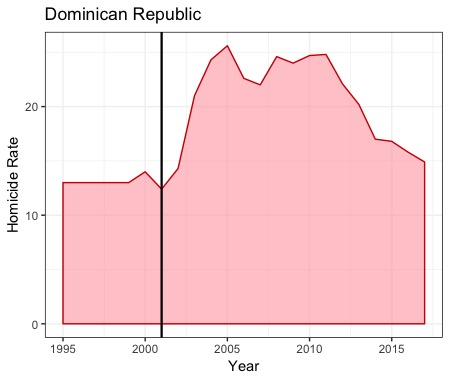 El Salvador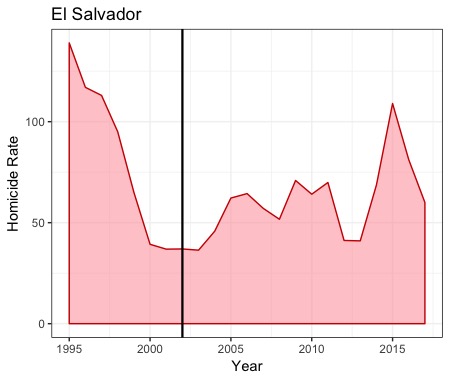 Guatemala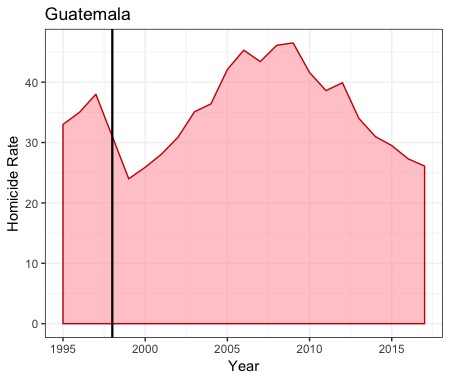 Mexico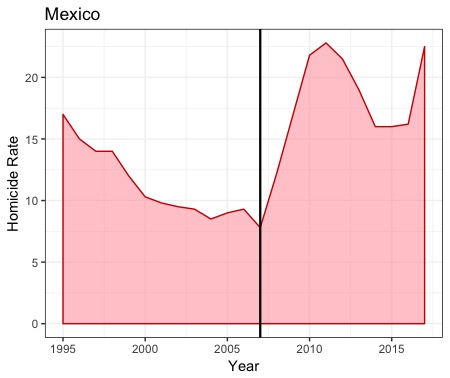 Coded as BumpCoded as BumpCoded as BumpColombia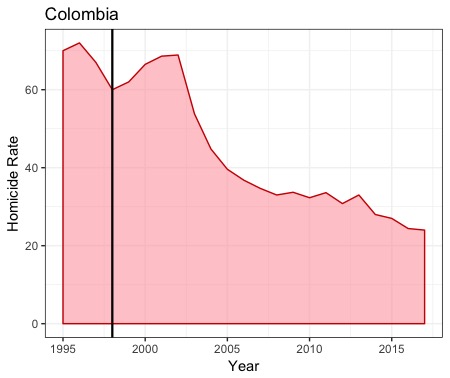 Honduras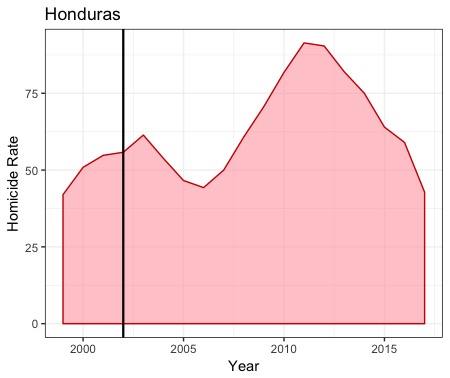 Coded as On TrendCoded as On TrendCoded as On TrendVenezuela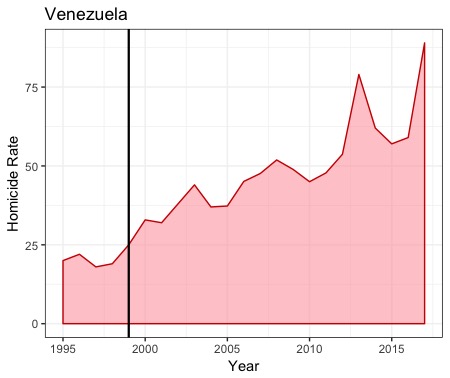 Coded as DecreaseEcuador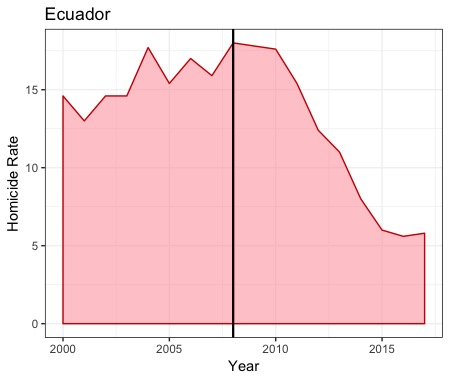 Coded as N/A (because constabularization began before time series)Coded as N/A (because constabularization began before time series)Coded as N/A (because constabularization began before time series)Nicaragua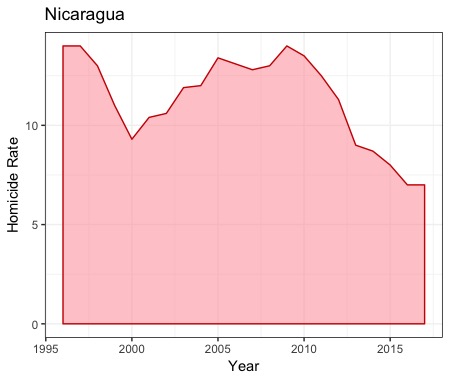 Coded as IncreaseCoded as IncreaseCoded as IncreasePeru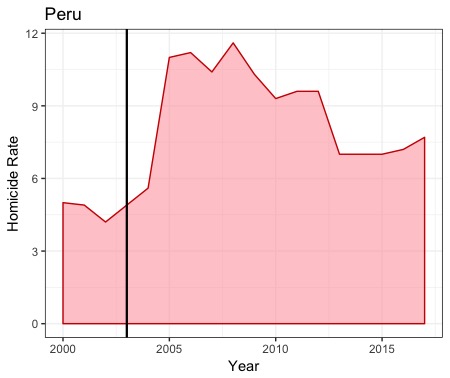 Coded as On TrendCoded as On TrendCoded as On TrendBolivia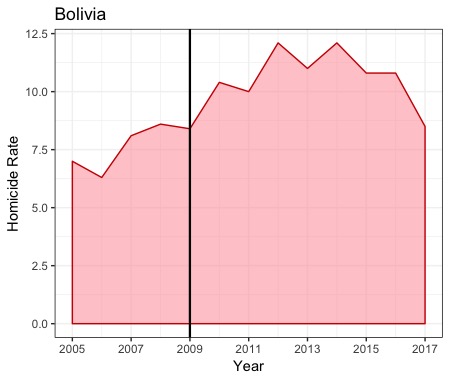 Paraguay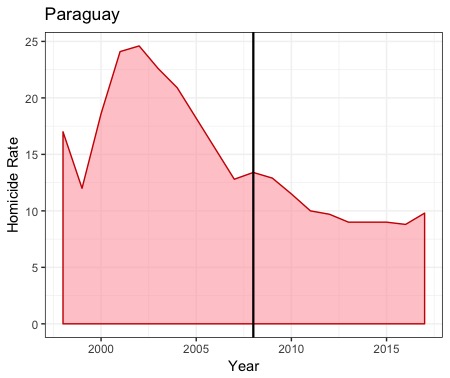 Coded as DecreaseCoded as DecreaseCoded as DecreaseBrazil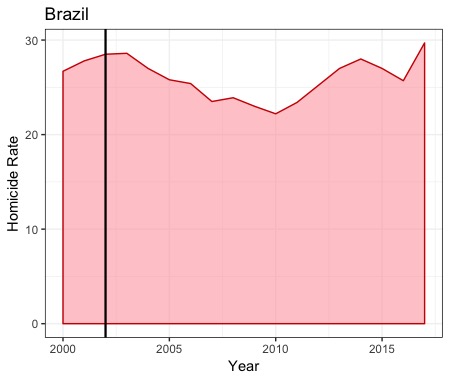 Argentina 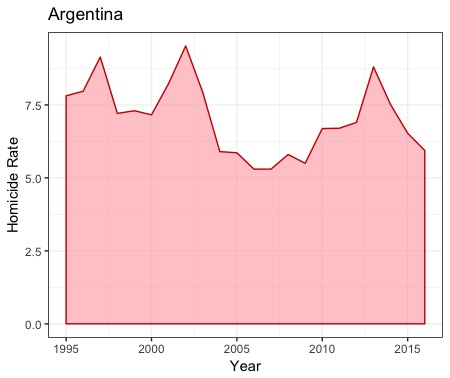 Chile 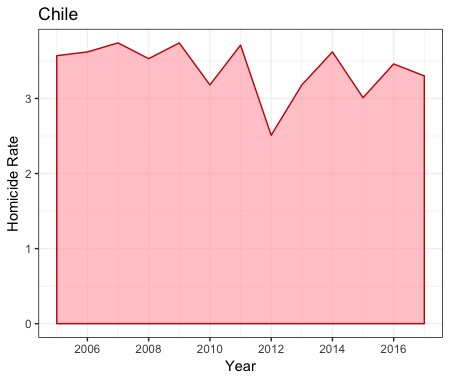 Uruguay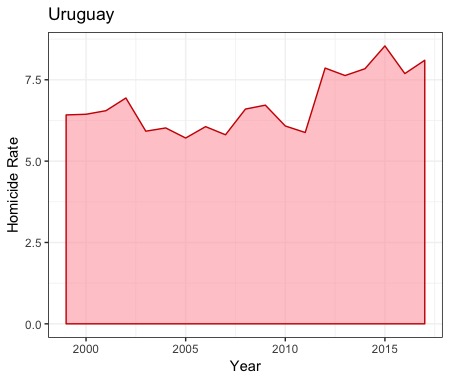 Costa Rica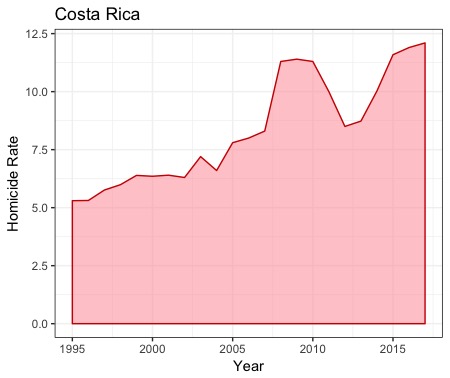 Panama 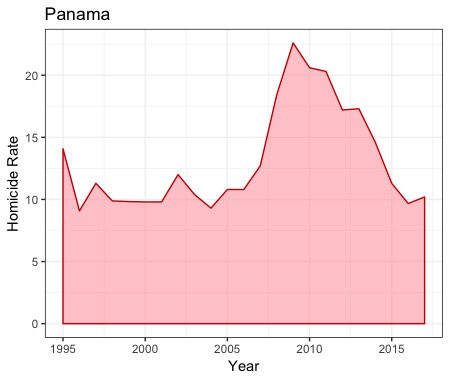 FeaturesEscuinapa(untreated)El Fuerte(treated)Population in 201027,72649,420Average schooling years8.47.8GINI Index0.470.44Percentage of the population with employment as share of Economically Active Population in 20109693Average monthly income 2010 (MXN$)4,4064,037Average homicide rate per 100,000 people, 2000-200710.399.61Criminal organizationsBeltrán Leyva, Zetas, Sinaloa cartelBeltrán Leyva, Juárez, Sinaloa cartel